2020 ACPRS Screenshots: Table of ContentsACPRS Screenshot Category				Page NumberHome Page								1Figures 1-7Award Info Tab							7	Figures 8-11Implementer Portal 						9	Figures 13-17Award History Tab							13	Figures 18-20Results Monitoring Plan (RMP) Tab				16	Figures 21-23Work Plan Tab							18	Figure 24Quarterly Performance Report (QPR) Tab			19	Figures 25-32Quarterly Financial Report (QFR) Tab				22	Figures 33-34Documents Tab							23	Figures 35-36Payments Tab							24	Figures 37-40Site Visits Tab							26	Figures 41-42Award Closeout Tab						27	Figures 41-45ACPRS Reports							29	Figures 46-49Home Page Figure 1: Alerts, Award panel and Projects panels 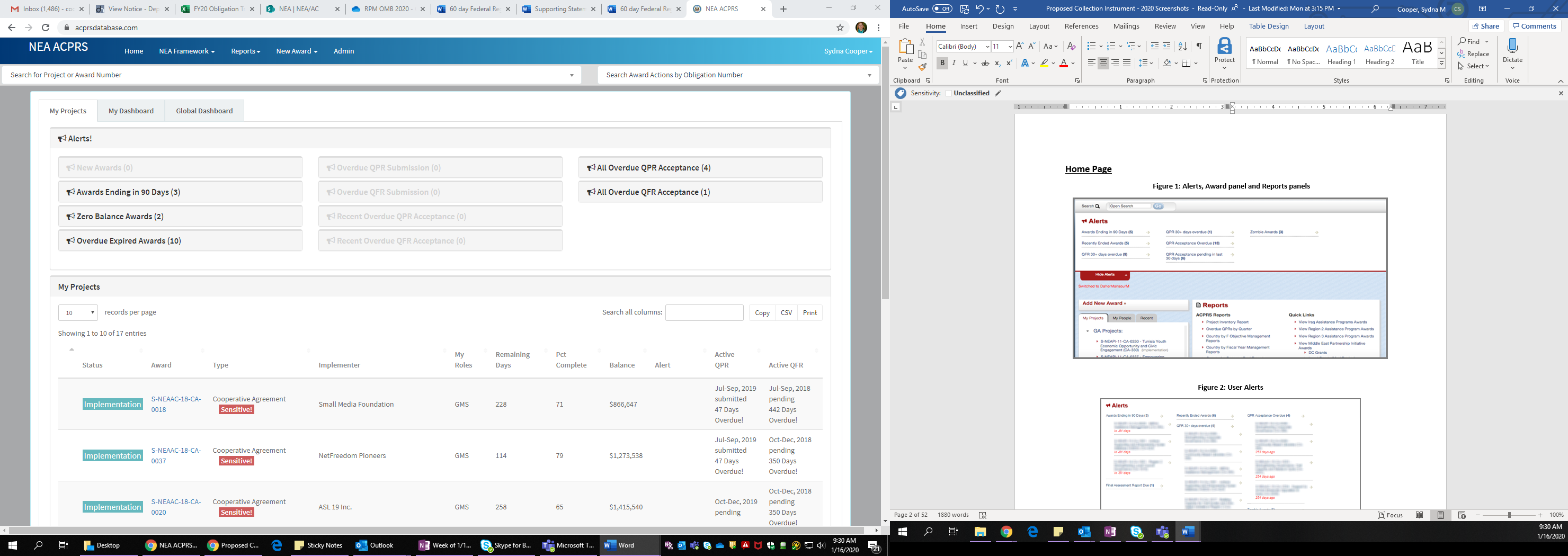 Figure 2: User Alerts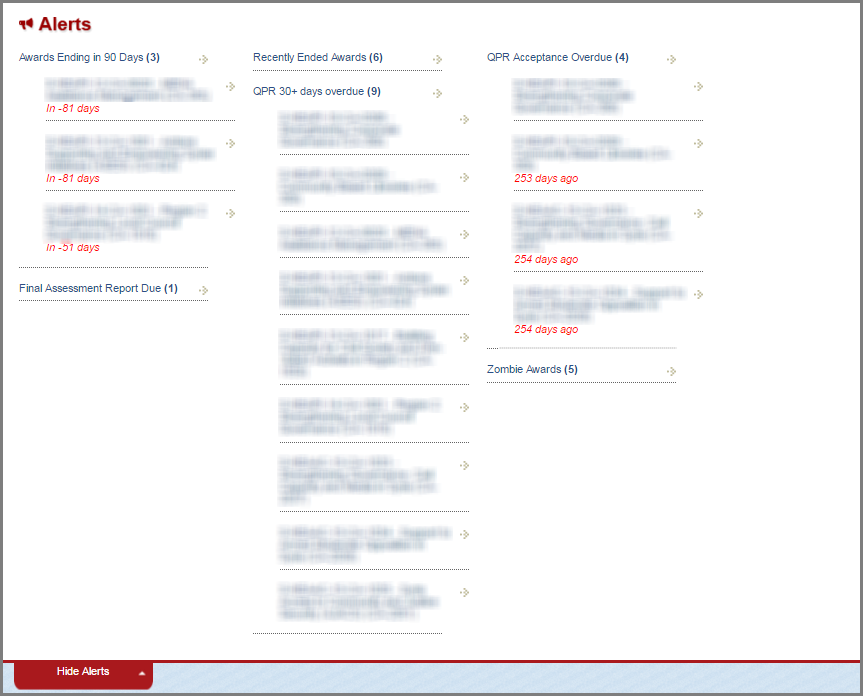 Figure 6: Reports Dropdown with Award Inventory Search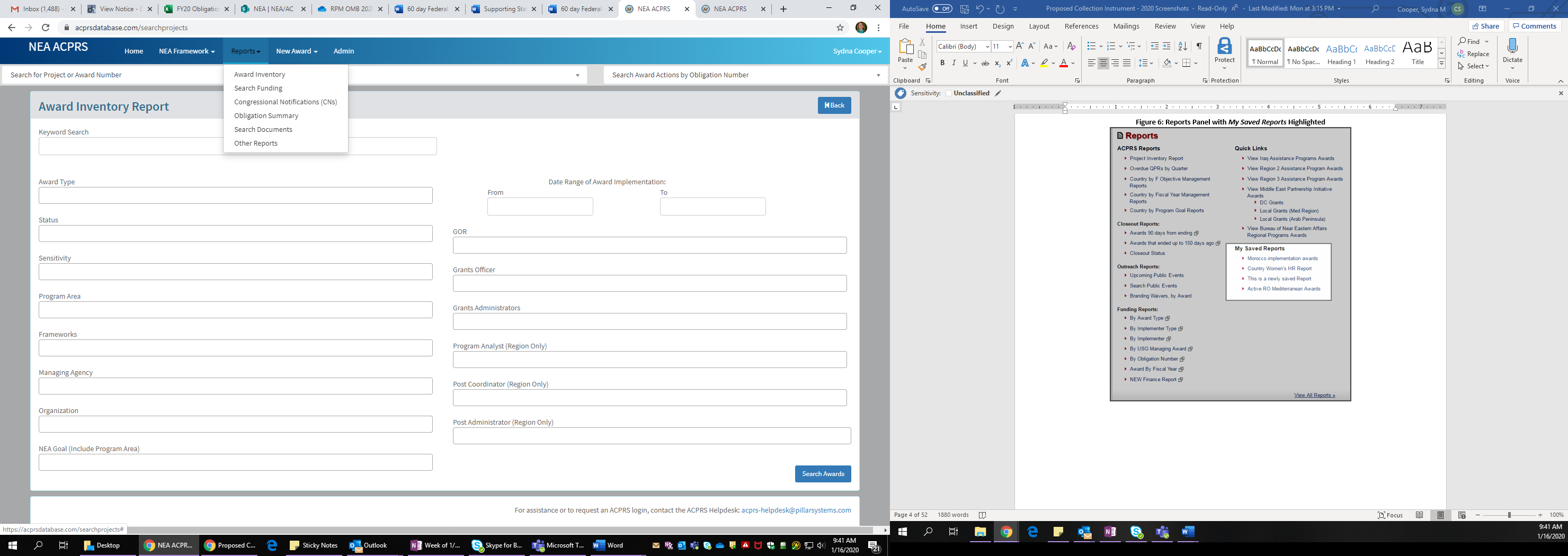 Figure 7: Add Award 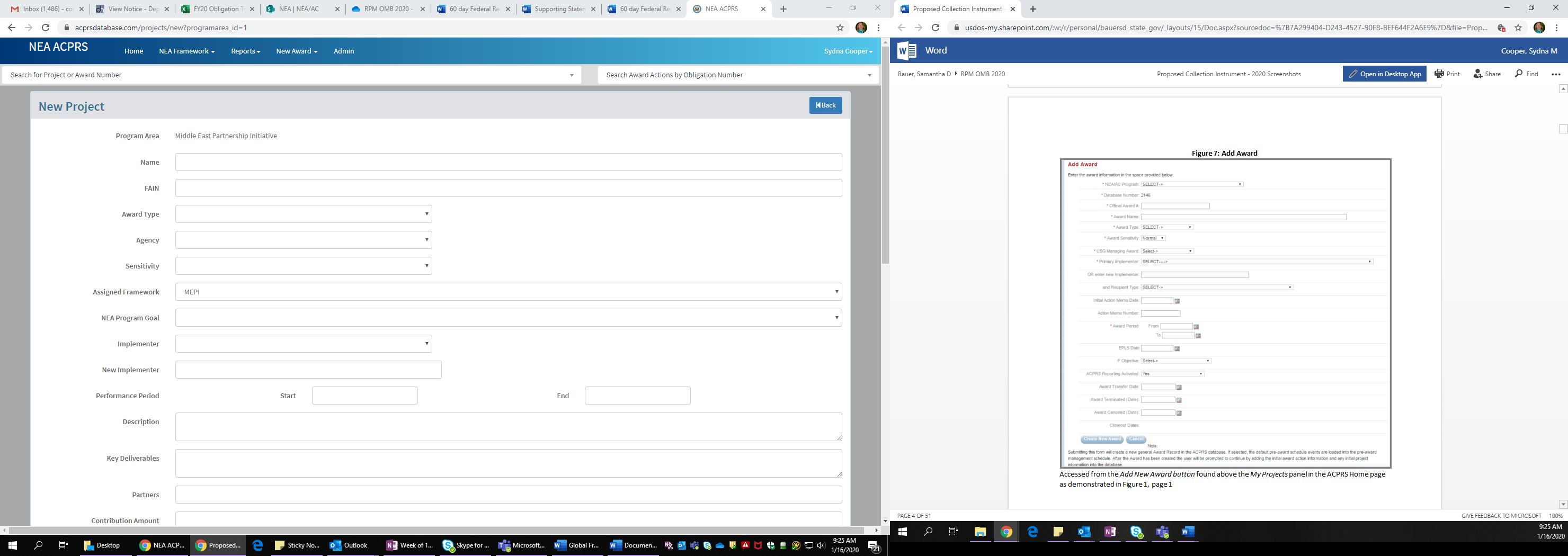 Continued below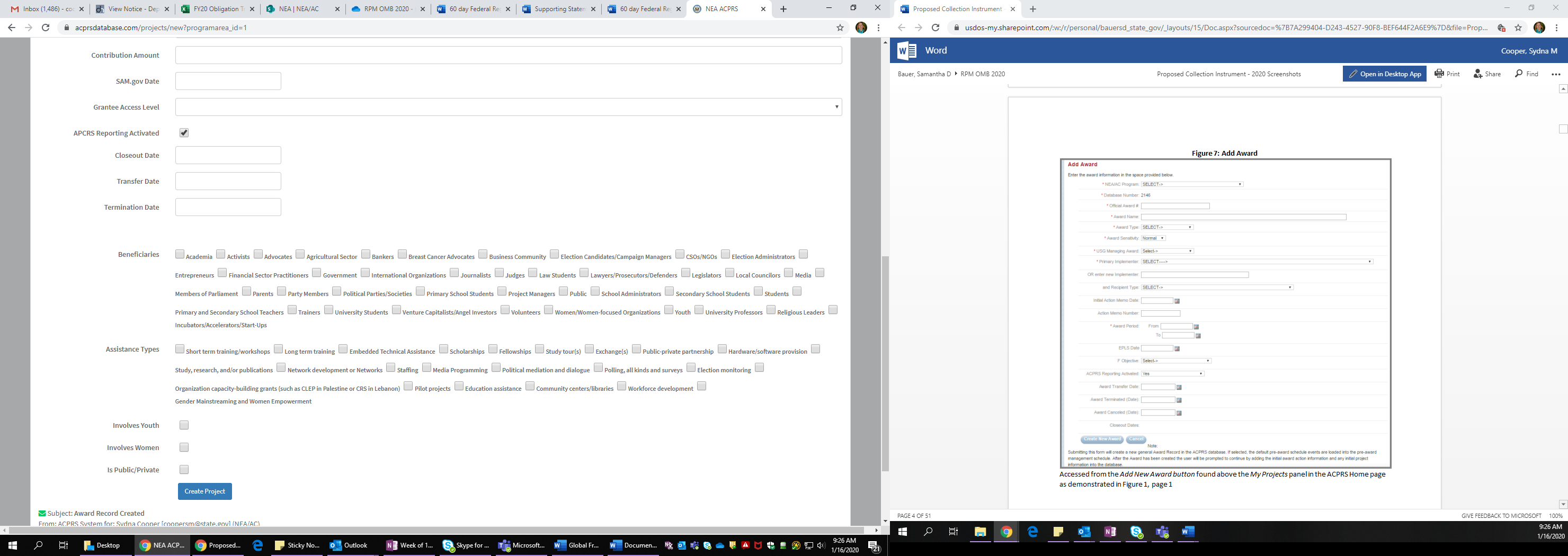 Accessed from the New Award dropdown found above in the panel in the ACPRS Home page.Award Info TabFigure 8: Award Details, Project Description, Goals/Objectives, Implementer Users and Primary Implementer Panels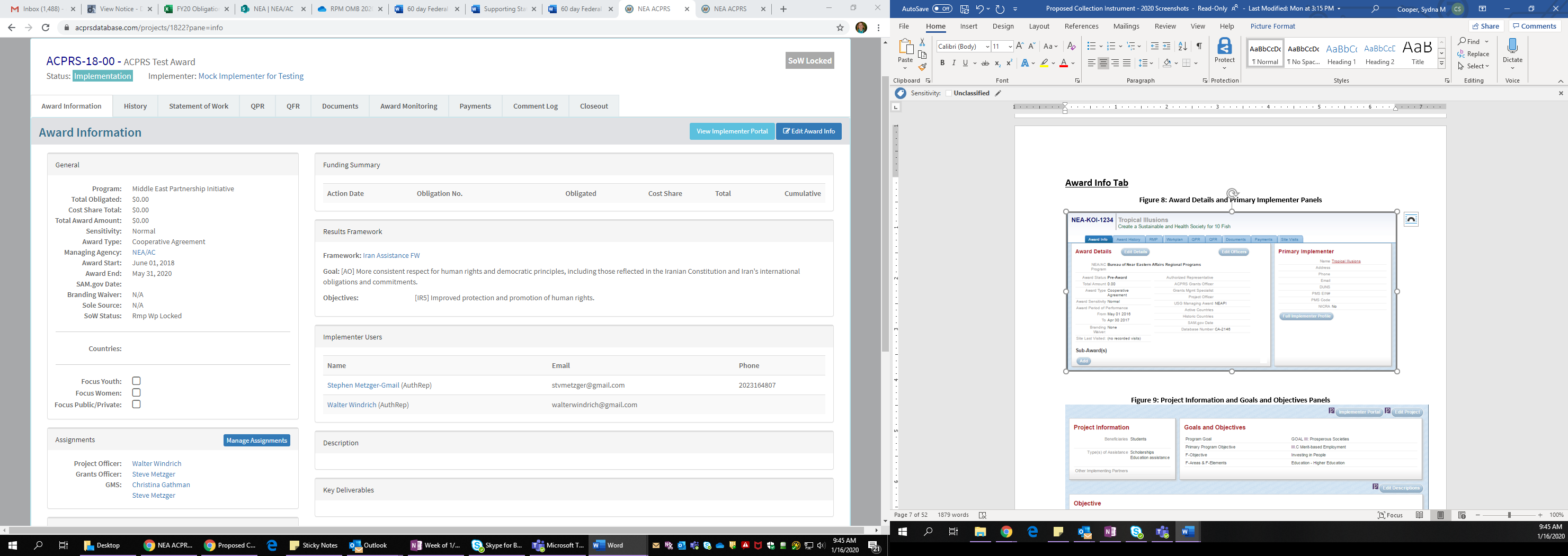 Figure 11a: Edit Award Info – Top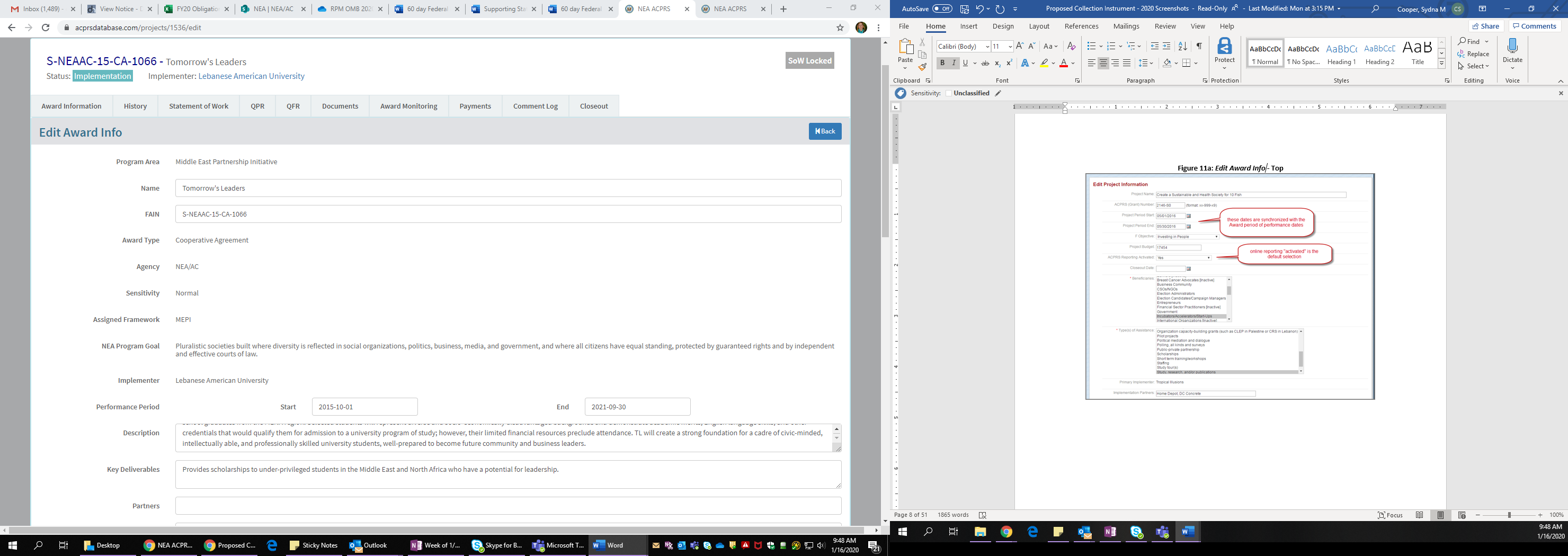 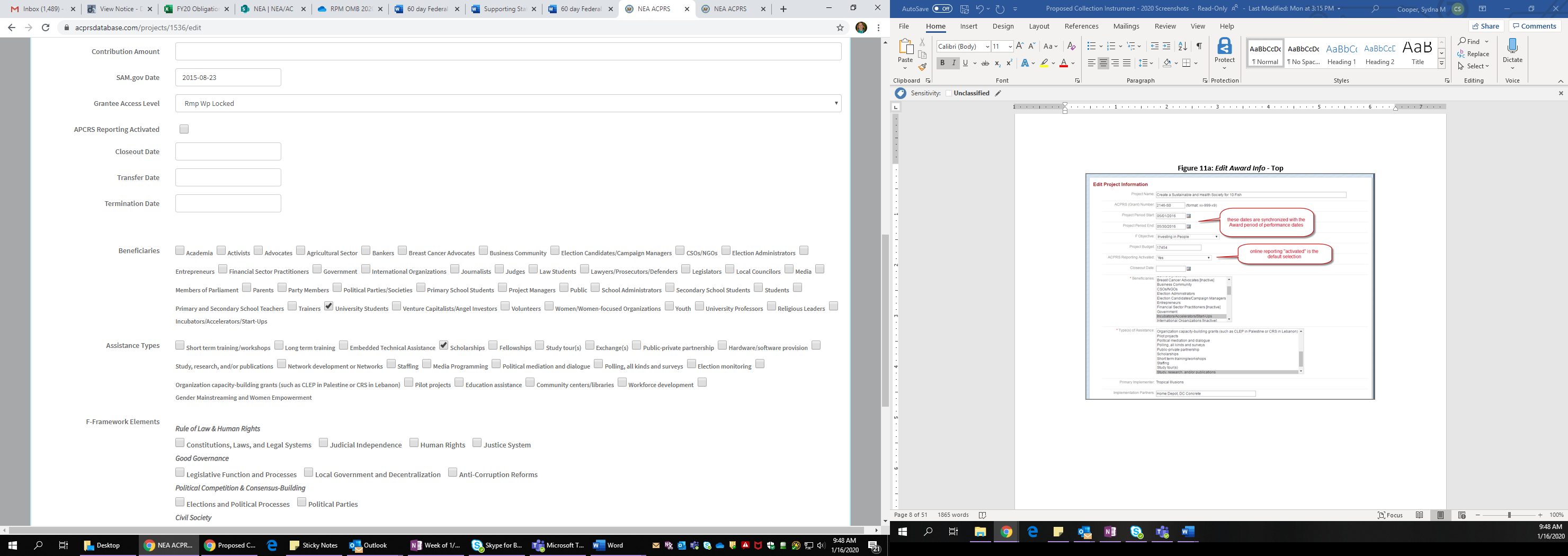 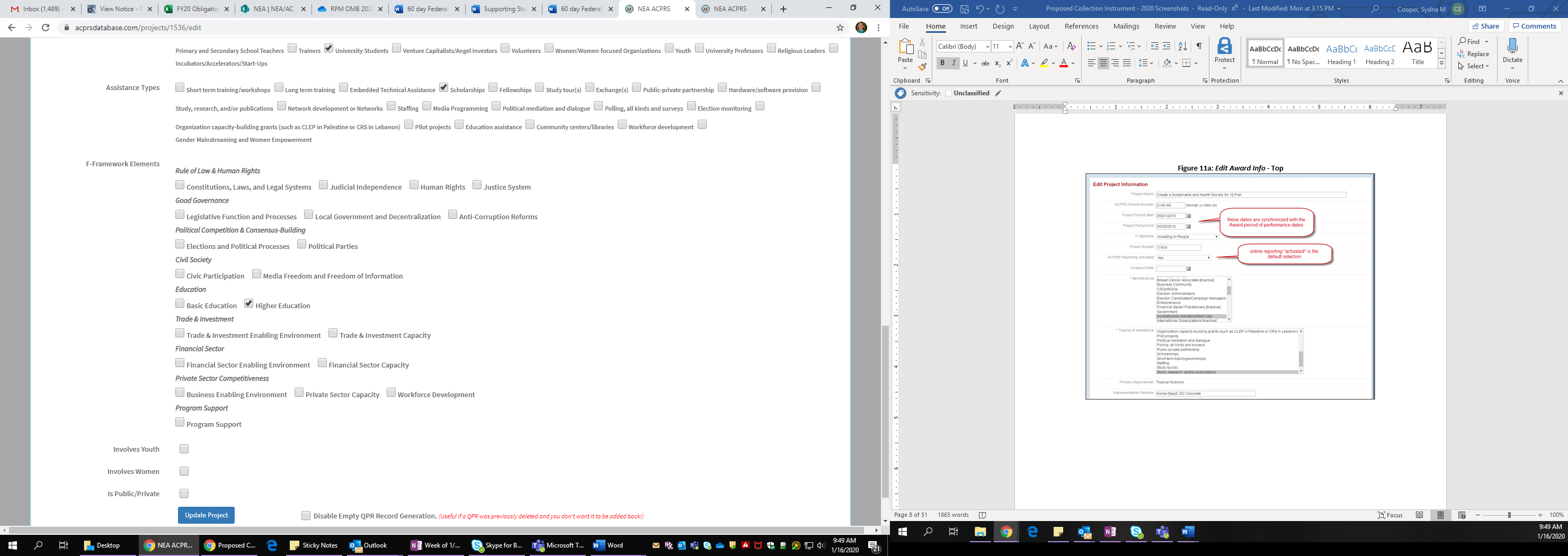 Figure 12: Full Implementer Profile  Accessed from Full Implementer Profile button underneath the Primary Implementer Panel demonstrated in Figure 8, page 7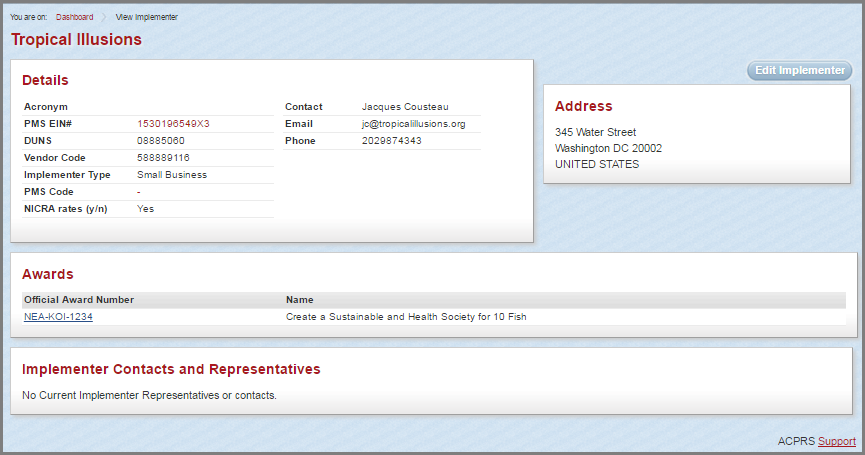 Figure 13: Implementer Portal: Implementer Project Selection page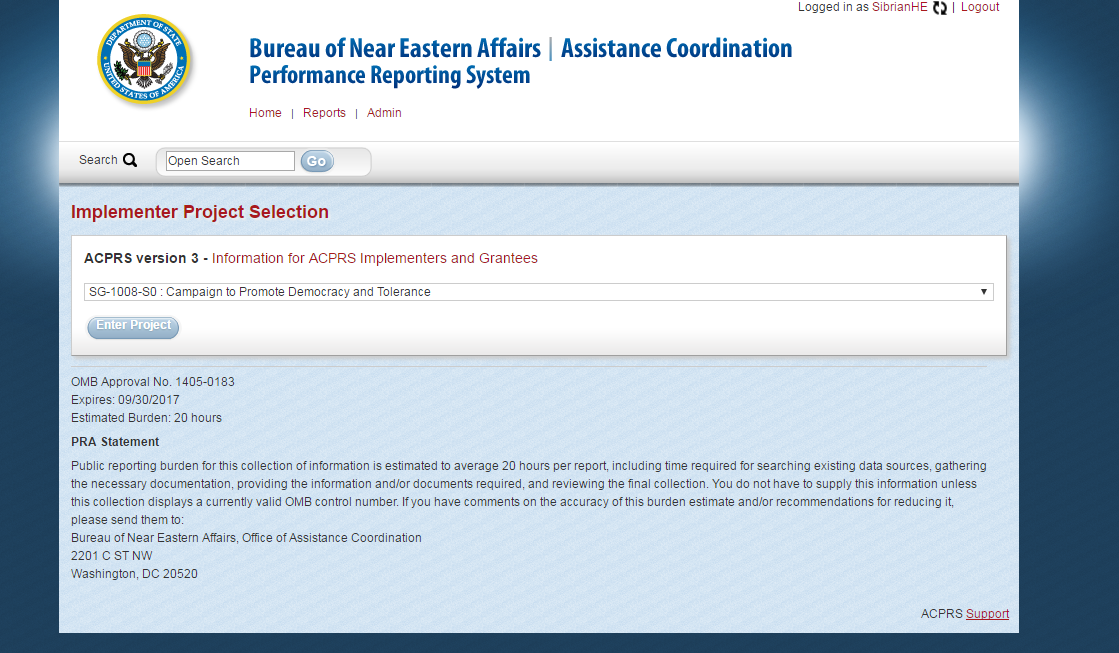 Accessed from Implementer Portal: Implementer Home button demonstrated in Figure 13, page 10.Includes the PRA statement and display of OMB control number, expiration date, and estimated burden.Figure 14: Implementer Portal: Quarterly Reporting Tab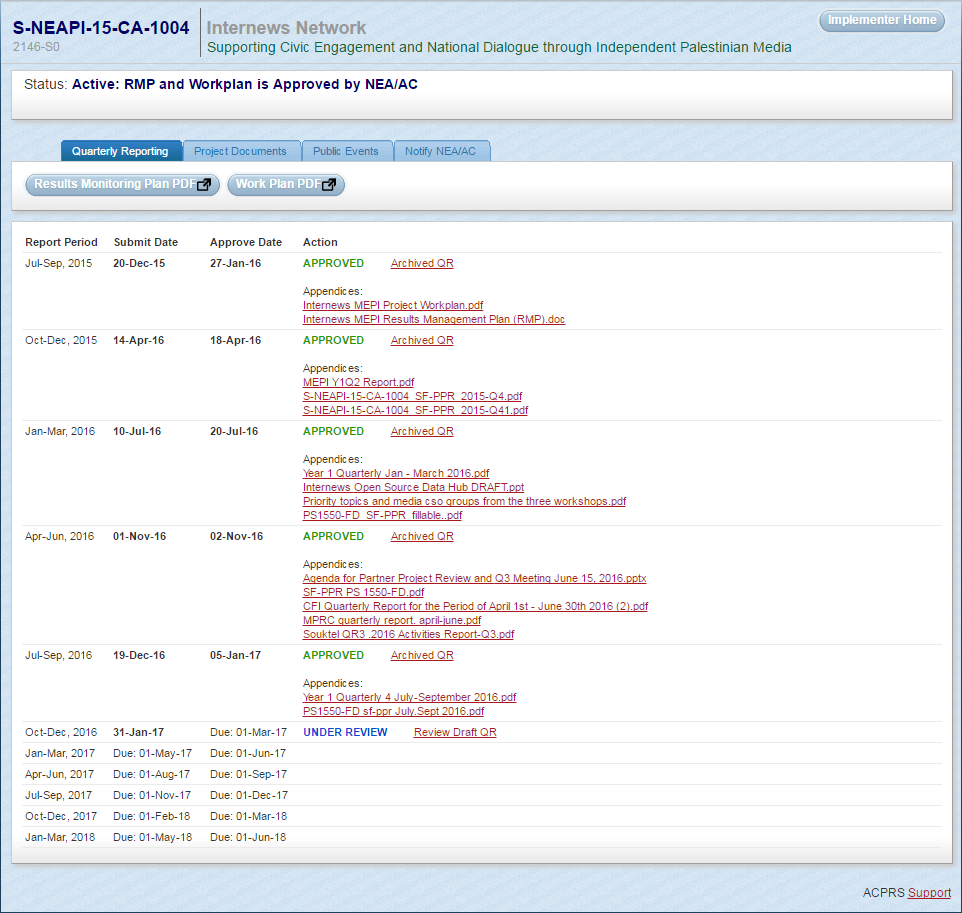 Accessed from Implementer Portal button above the Goals and Objectives Panel demonstrated in Figure 10, page 6Figure 15: Implementer Portal: Project Documents Tab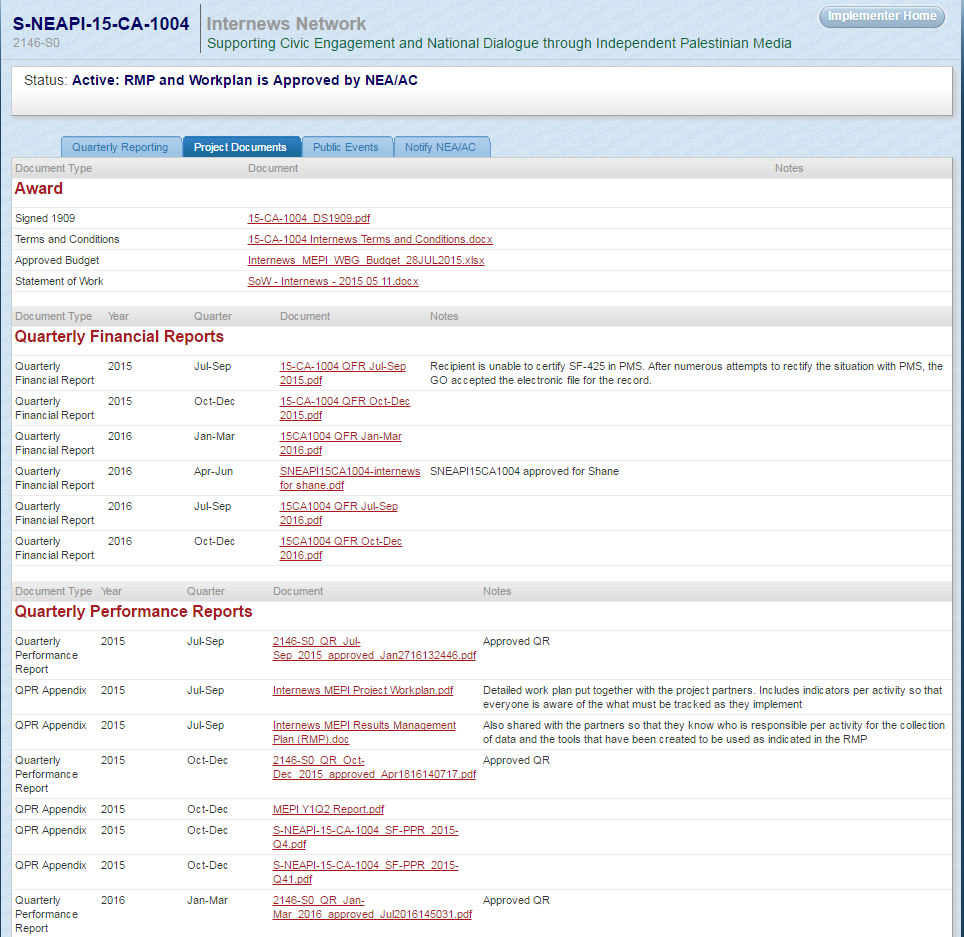 Accessed from Implementer Portal button above the Goals and Objectives Panel demonstrated in Figure 10, page 6NOTE: Implementers may only view documents related to the Award, Quarterly Financial Reports (QFRs), and Quarterly Performance Reports (QPRs) Figure 16: Implementer Portal: Public Events Tab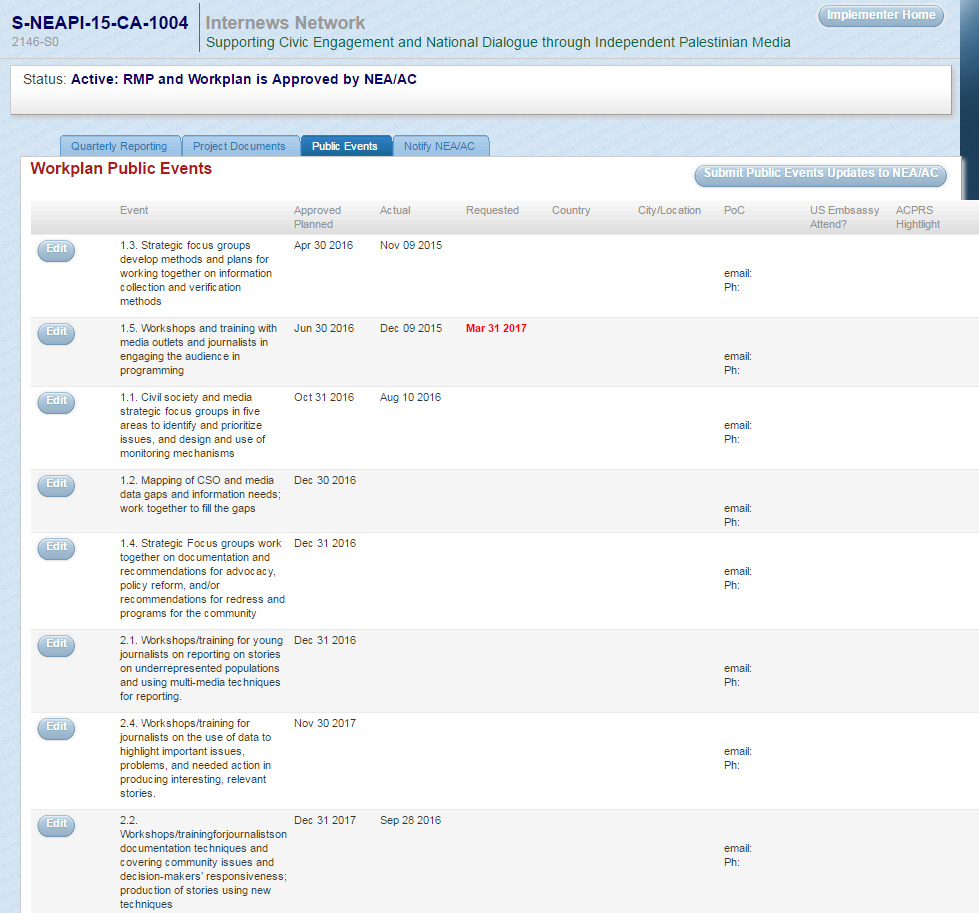 Accessed from Implementer Portal button above the Goals and Objectives Panel demonstrated in Figure 10, page 6Figure 17: Implementer Portal: Notify NEA/AC tab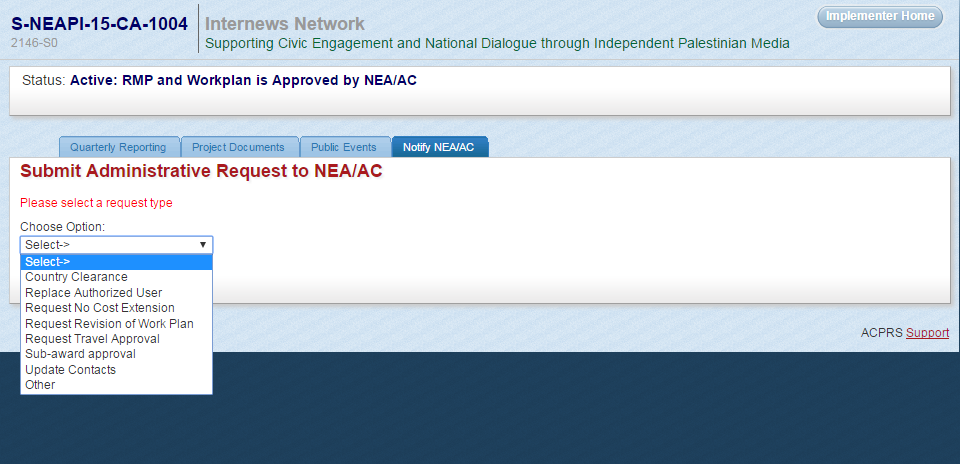 Accessed from Implementer Portal button above the Goals and Objectives Panel demonstrated in Figure 10, page 6Award History TabFigure 18: Award History 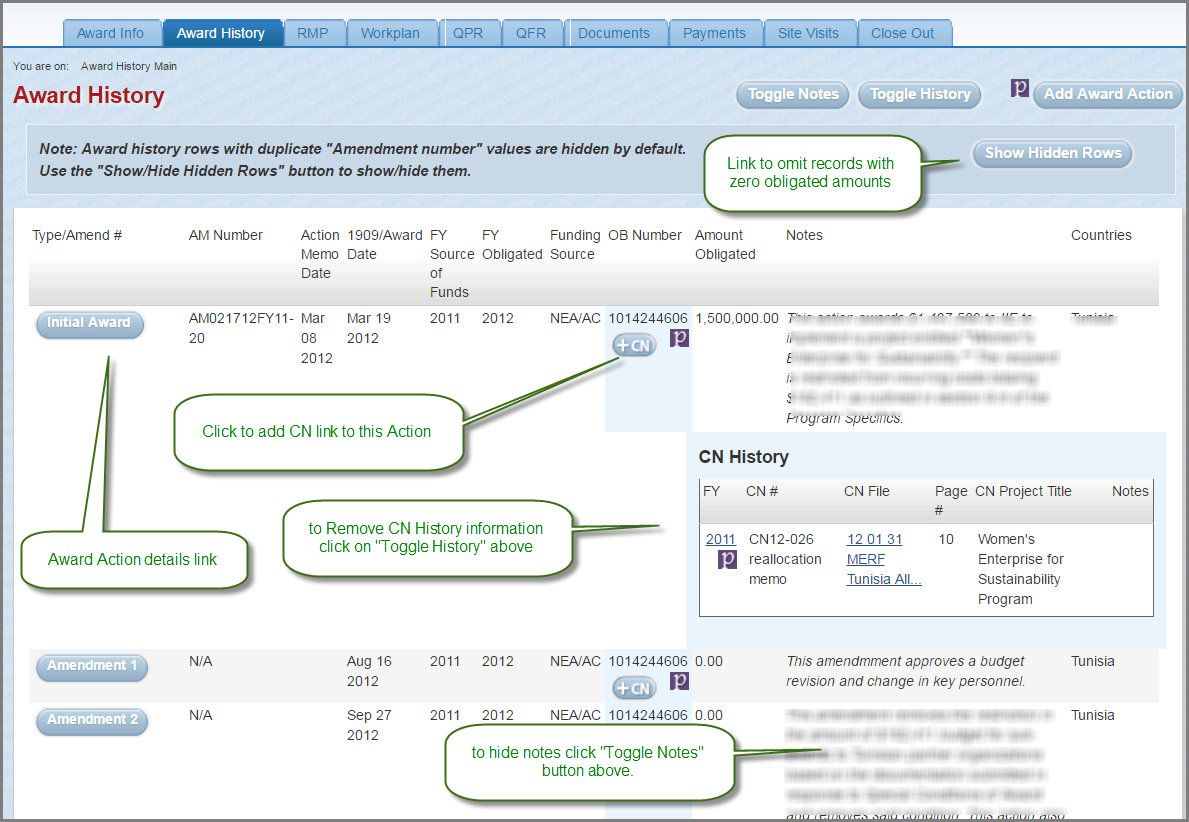 Figure 19: Award Action Details – Top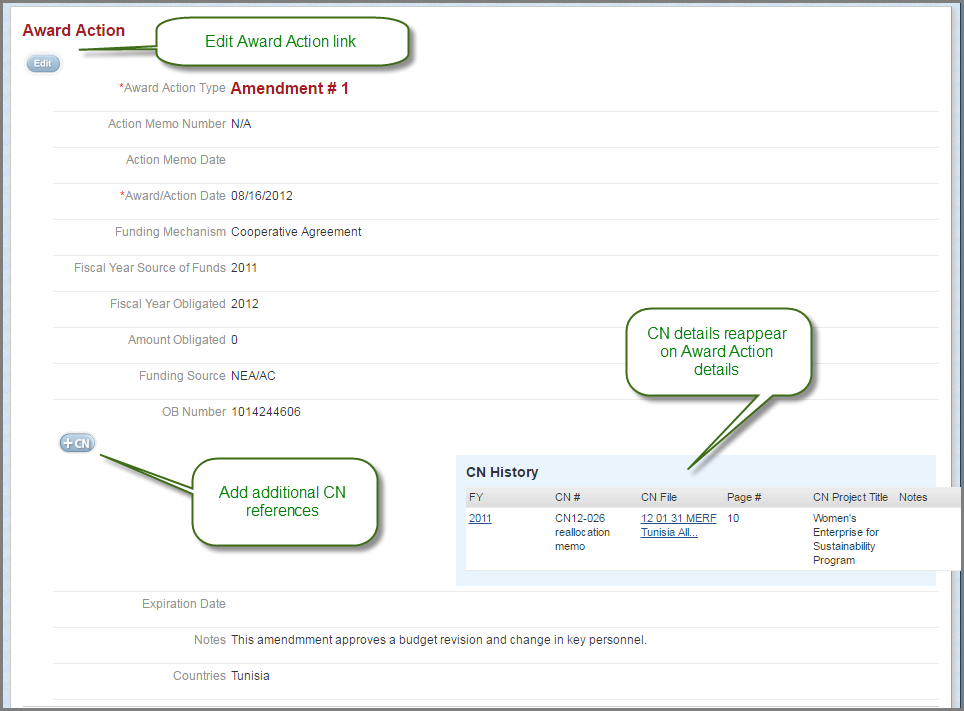 Figure 20: Award Action Details – Bottom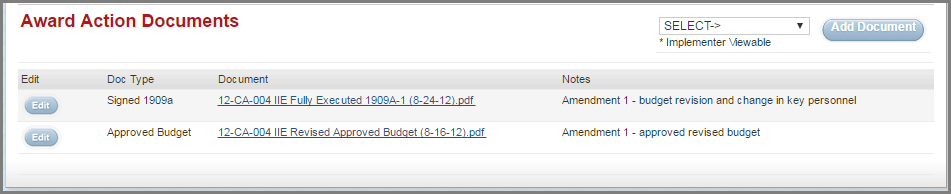 Results Monitoring Plan (RMP) TabFigure 21: Completed RMP – Standard Goals, Objectives and Indicators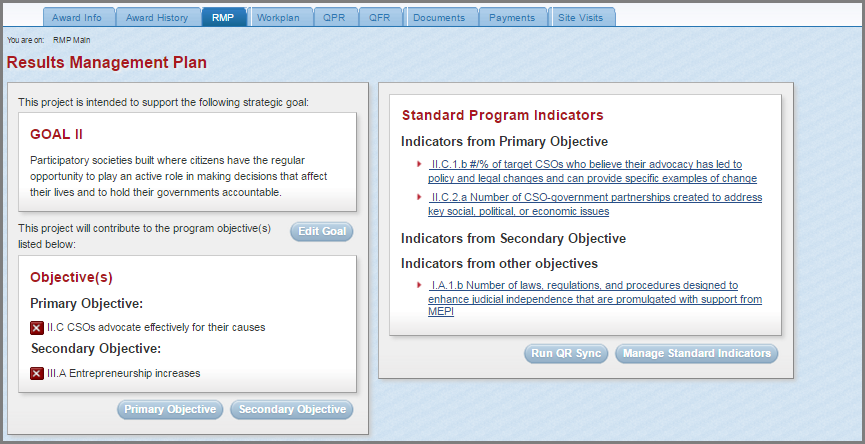 Figure 22: Project-specific Objectives and Associated Indicators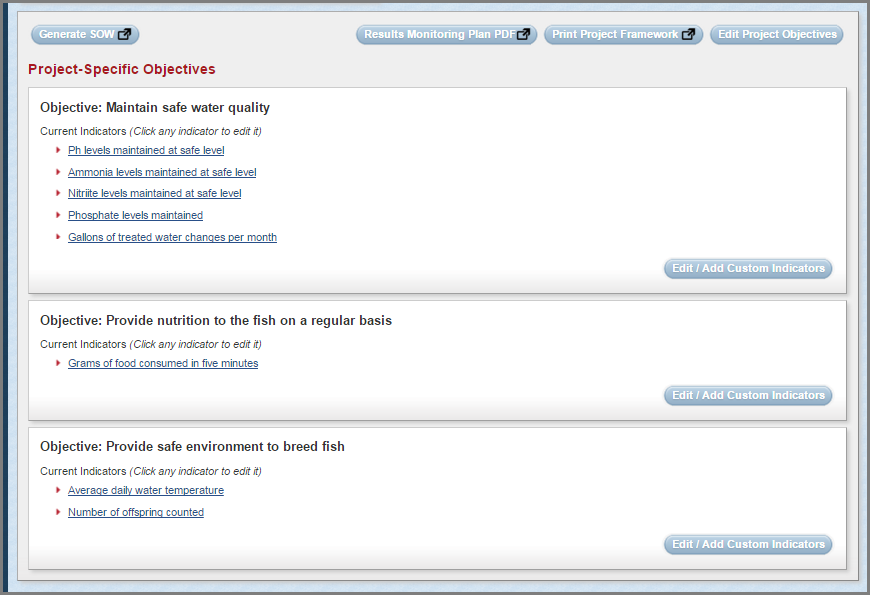 Figure 23: Project Indicator Data 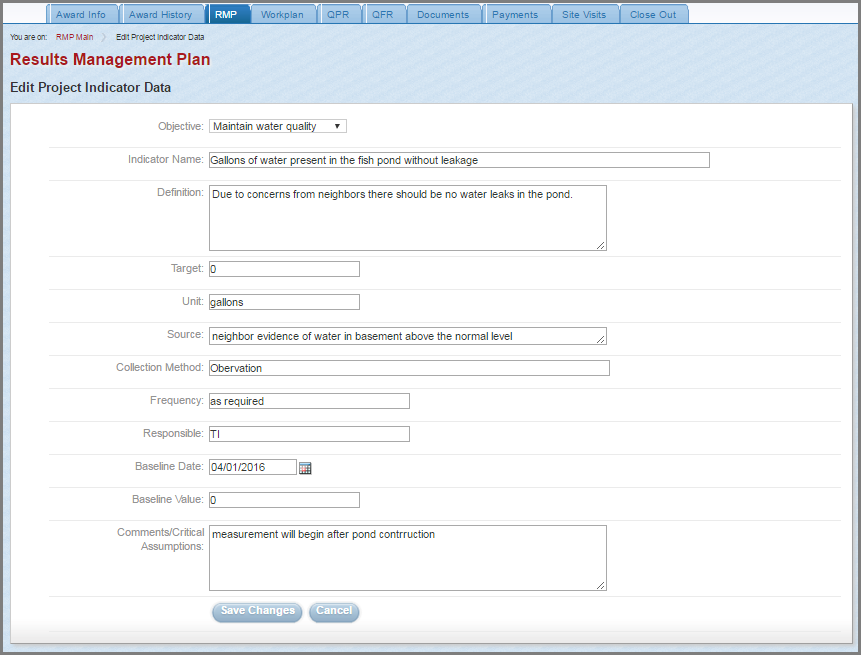 Accessed from clicking one of the Indicator links grouped by corresponding Project-Specific Objective demonstrated in Figure 22, page 16Workplan TabFigure 24: Completed Workplan Summary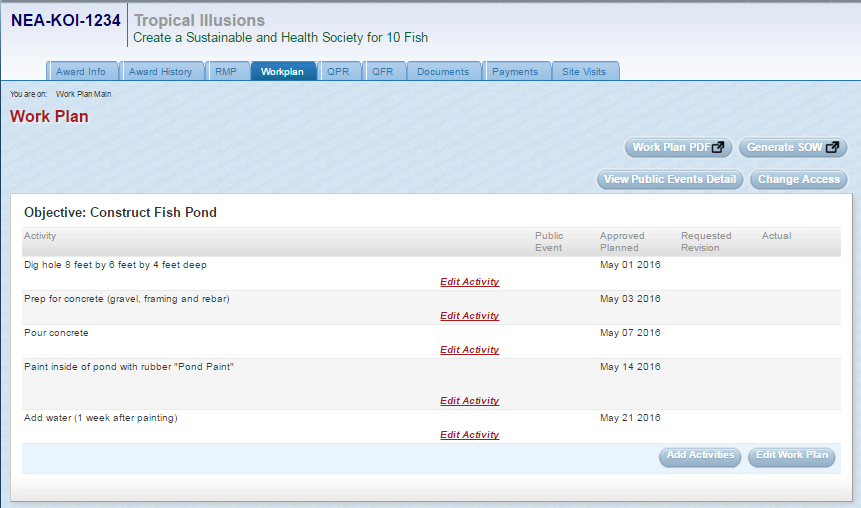 Quarterly Performance Reporting (QPR) TabFigure 25: Completed QPR Schedule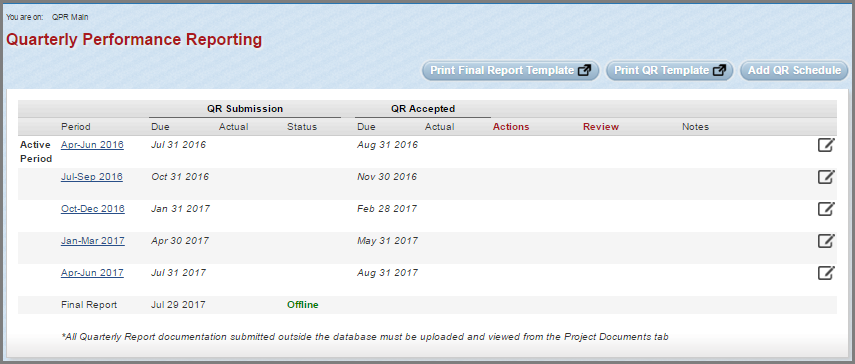 Figure 26: QPR Ready for Project Officer Review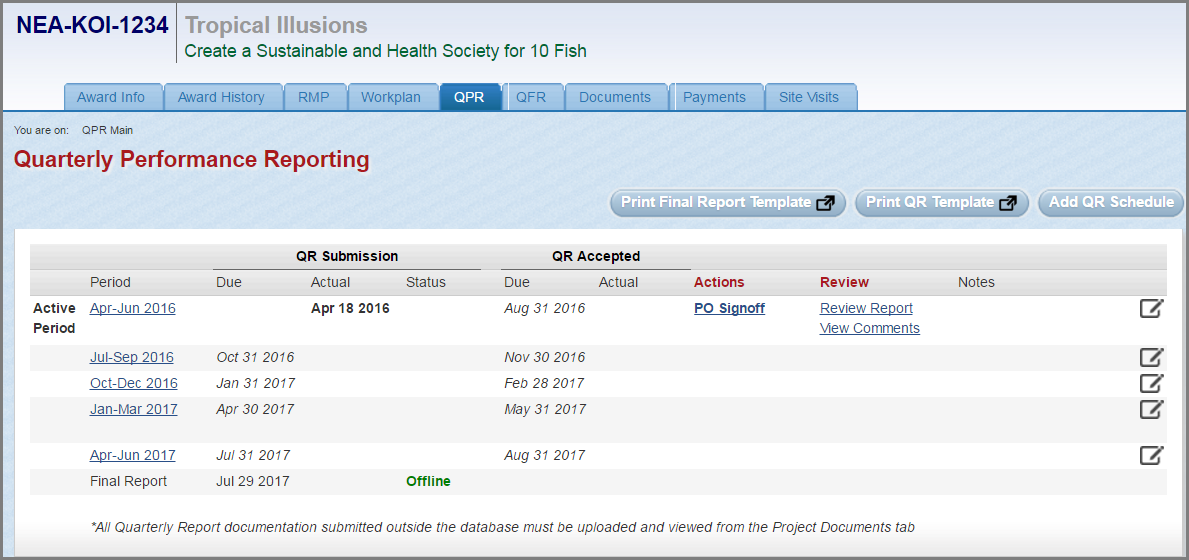 Figure 27: QPR Project Officer (GOR) Sign Off Form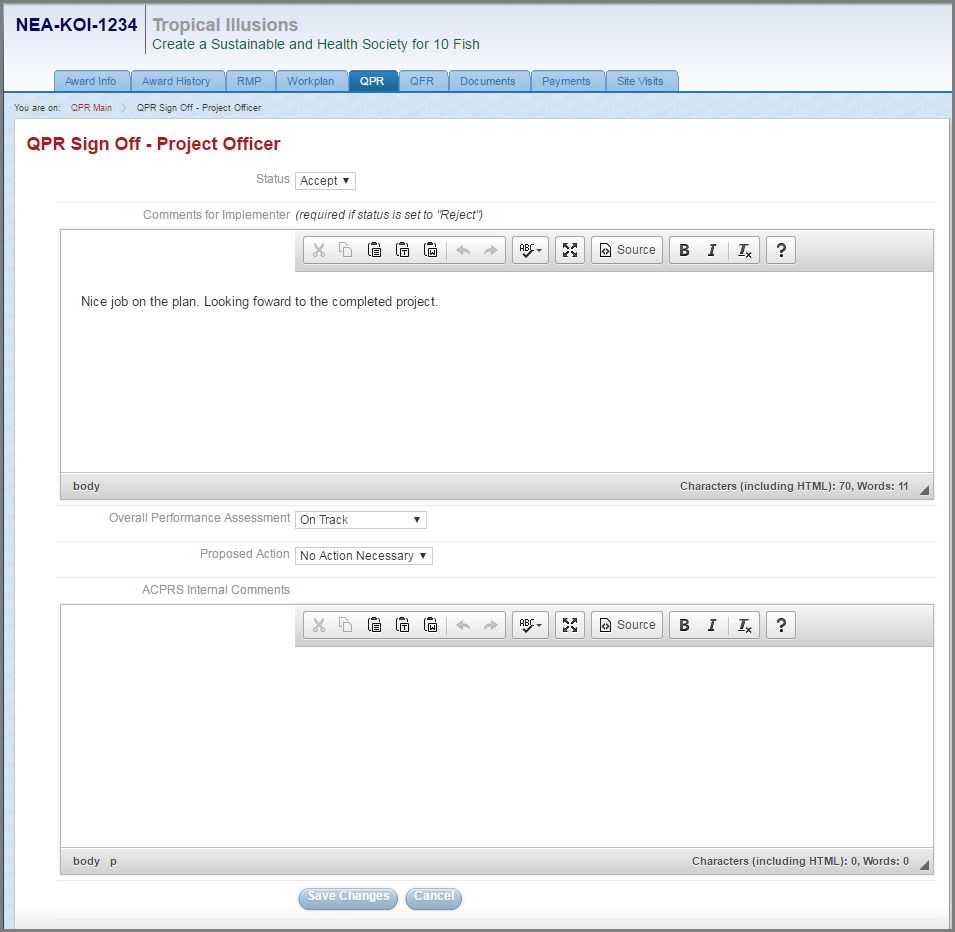 Accessed from clicking the PO Signoff link in the Actions column of the QPR submission as demonstrated in Figure 26, page 19Figure 28: Grants Officer Link for Final QPR Acceptance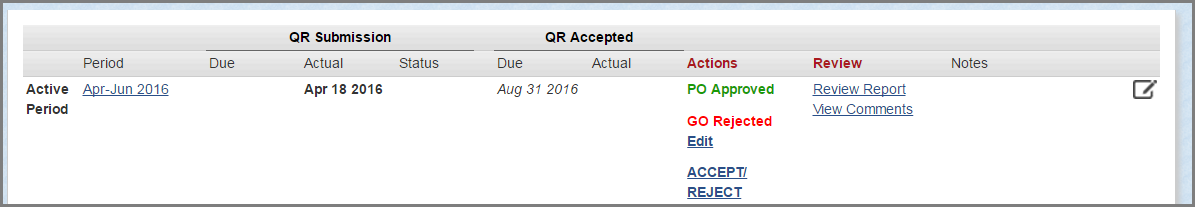 Once the Project Officer submits their notes and Accepts/Rejects the QPR, ACPRS prompts the Grants Officer to perform the same function. Figure 29: QPR Signoff Conflict Alert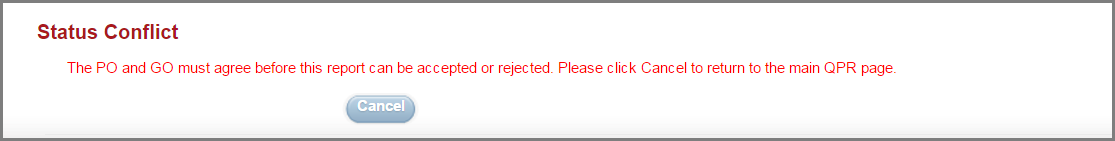 If the Grants Officer and Project Officer (GOR) disagree in accepting/rejecting a QPR, then this message prompts a discussion between both officers to resolve the conflictFigure 30: Signoff Ready for Reject Status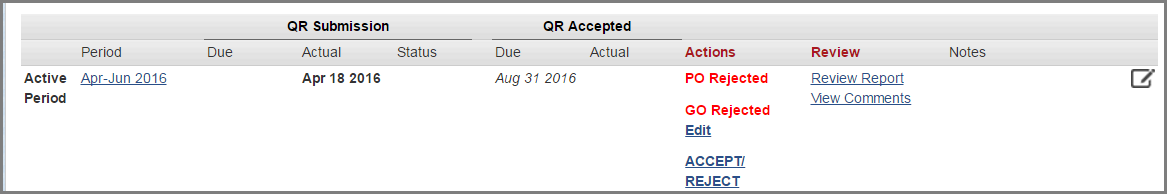 Once the Grants Officer and Project Officer (GOR) agree in accepting/rejecting a QPR, then a link will appear allowing for the Grants Officer to Accept/Reject the QPR submission.Figure 31: QPR Final Comments for Rejection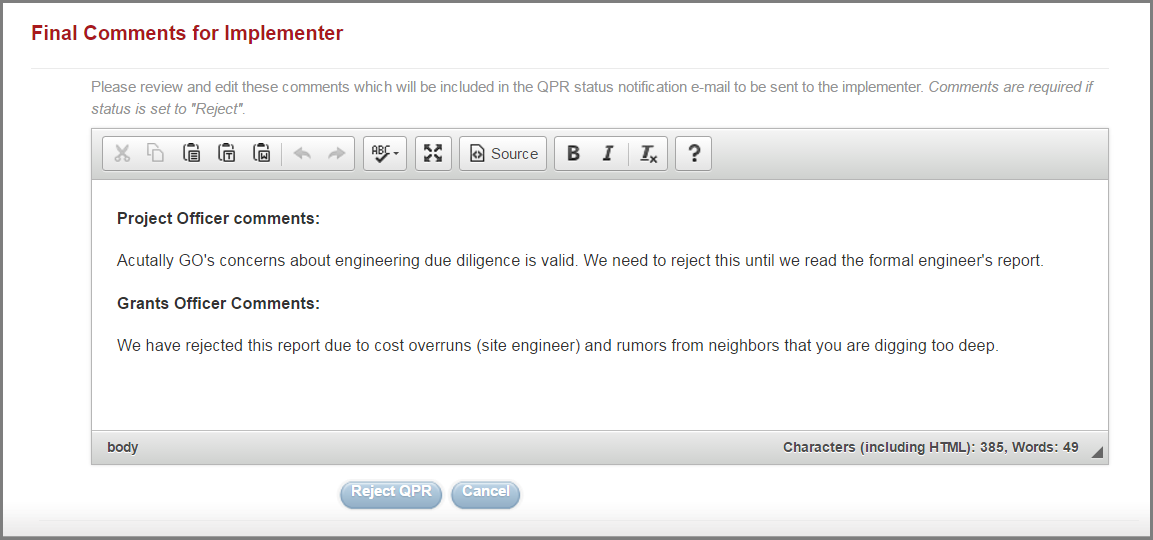 Accessed from clicking the ACCEPT/REJECT link demonstrated in Figure 30 above. NOTE: Final Comments are required if status is set to “Reject.”Figure 32: Rejected QPR Pending Implementer Resubmission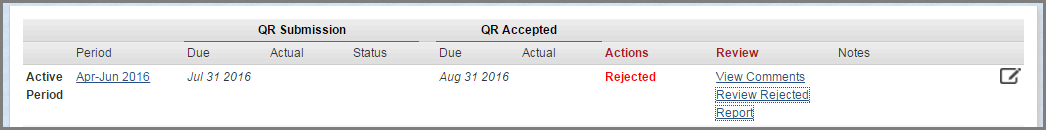 If accepted, “Accepted” in green text would appear in the Actions column in place of “Rejected” in red text. Quarterly Financial Report (QFR) TabFigure 33: Completed QFR Schedule NOTE: QFRs are submitted manually into ACPRS from PMS by the Grants Officer who approves the QFR without Project Officer (GOR) approval/rejection as demonstrated in Figure 33 below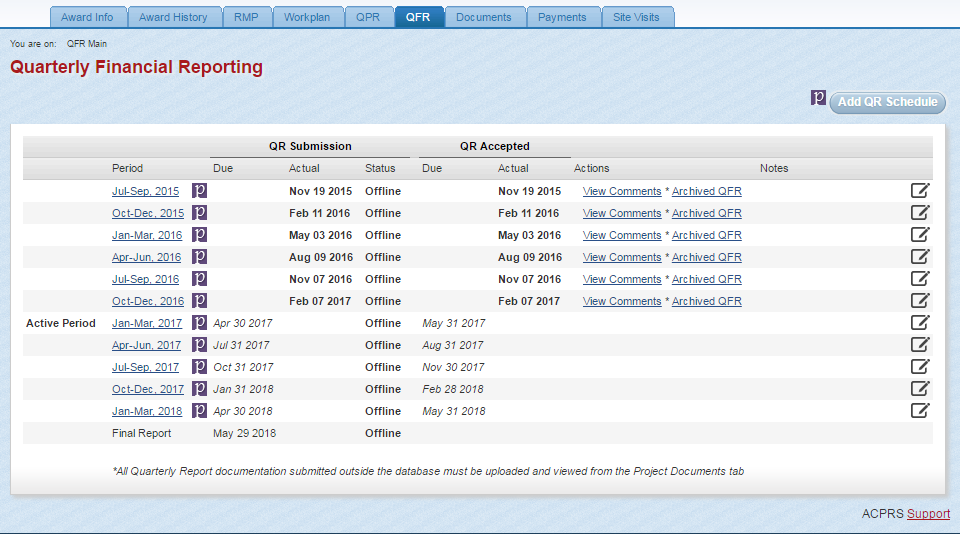 Figure 34: Edit Reporting PeriodAccessed by selecting the corresponding Active Period link on the left-hand side of the panel of the Completed QFR Schedule as demonstrated in Figure 33 above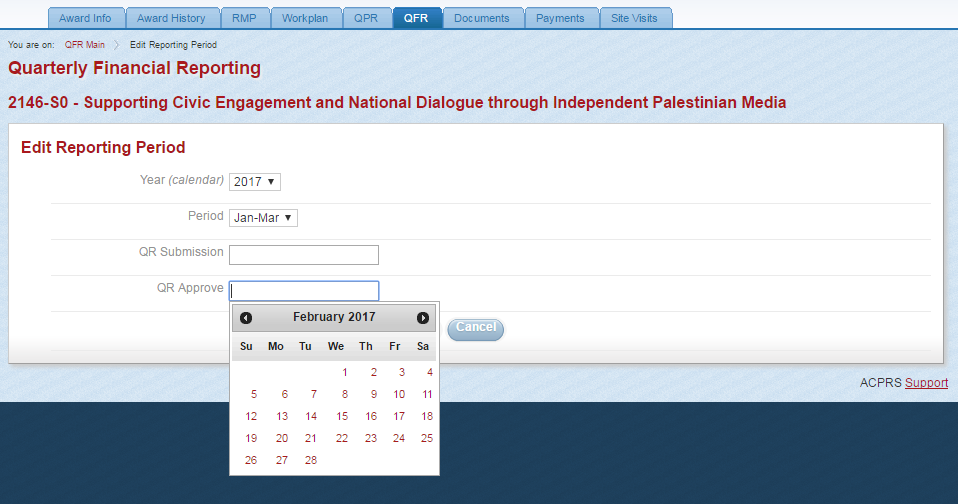 Documents TabFigure 35: Documents Summary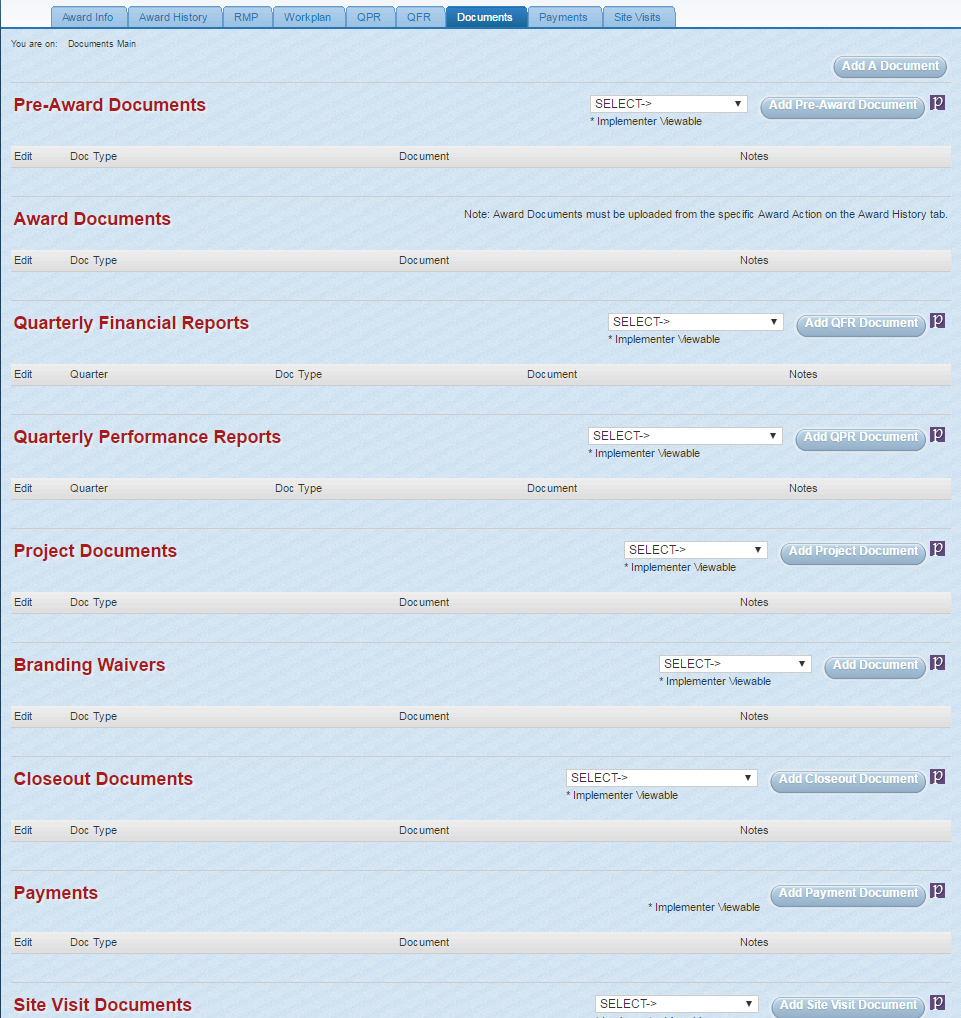 NOTE: US Department of State ACPRS users are able to view Pre-Award Documents, Project Documents, Branding Waivers, Closeout Documents, Payments, Site Visit Documents, and Other Documents (below Site Visit Documents, not shown here) in addition to the Award Documents, Quarterly Financial Reports, and Quarterly Performance Reports, which Implementers may view as demonstrated in Figure 15, page 12.Figure 36: Document Upload 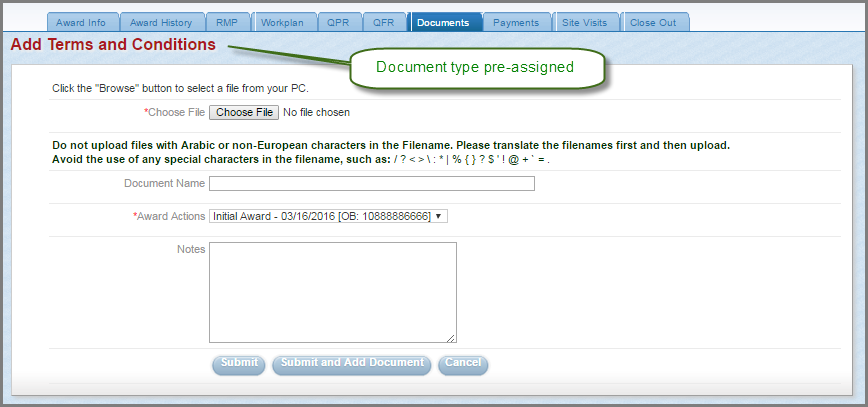 Accessed from selecting a document type and clicking the Add Document button in the corresponding category as demonstrated on the right-hand portion of Figure 35, page 23 Payments TabFigure 37: Payments Summary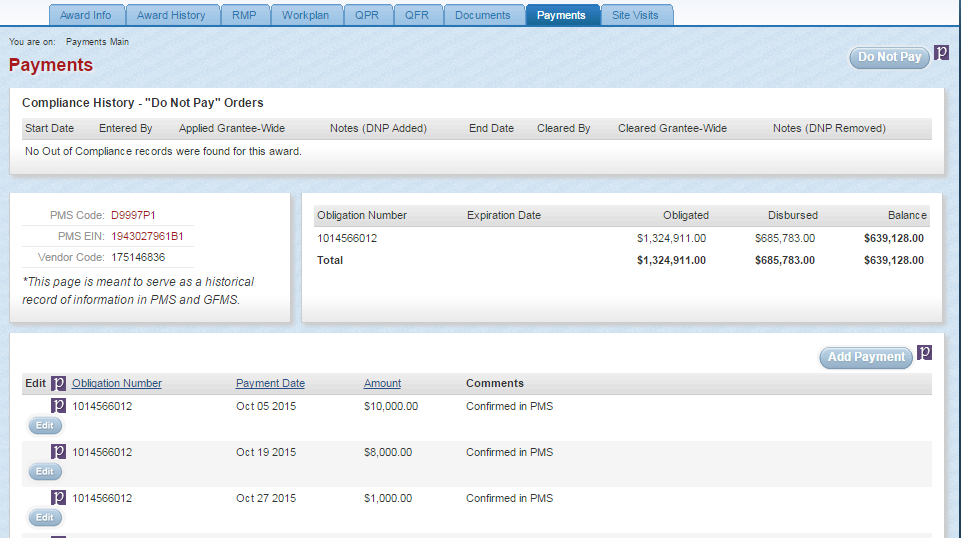 NOTE: With the exception of the information found in the Disbursed and Balance columns in the summary of payments panel, which are automatically calculated using the information inputted, this information is entered manually by the GMS using information found in the Payments Management SystemFigure 38: Add Payment Form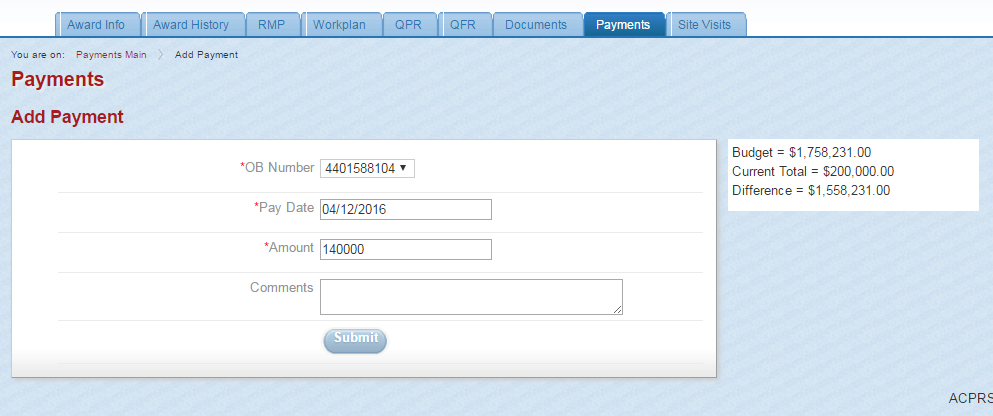 Accessed from clicking the Add Payment button found above the table of Obligations in Figure 37, page 24NOTE: OB Number is Obligation numberFigure 39: Entering a Do Not Pay Order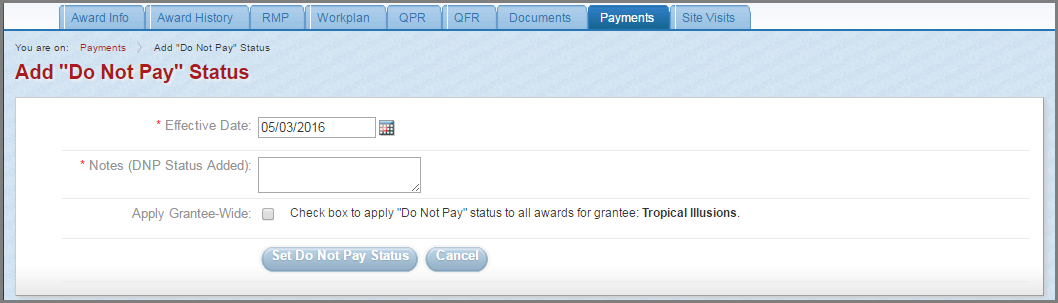 Accessed from clicking the Do Not Pay button found in the top-right corner of the Payments Summary page, as demonstrated in Figure 37, page 24Figure 40: Compliance History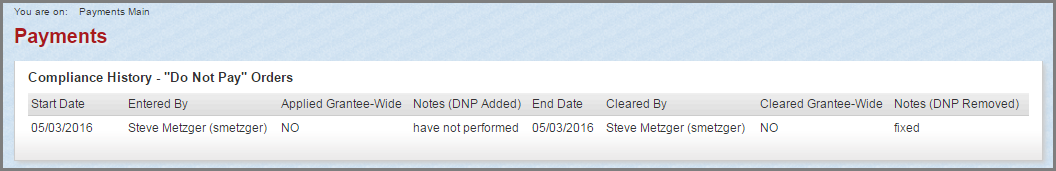 This is an example of an award with “Do Not Pay” Orders as found in the Payments Summary page, as demonstrated in Figure 37, page 24Site Visits TabFigure 41: Site Visit Summary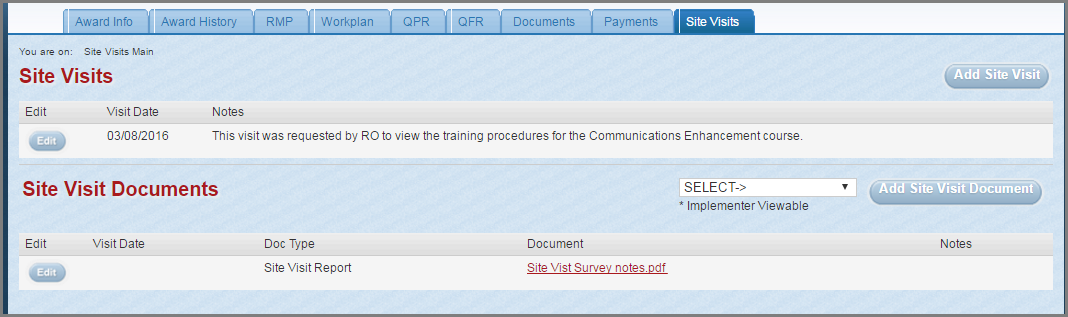 NOTE: Site visit documents may be added by clicking the Add Site Visit Document button in the Site Visit Summary as demonstrated above or by adding the document to the Site Visit Documents category of the Documents Summary as demonstrated in Figure 35, page 23 and in the Figure 36: Document Upload, page 24.Figure 42: Site Visit Data Entry Form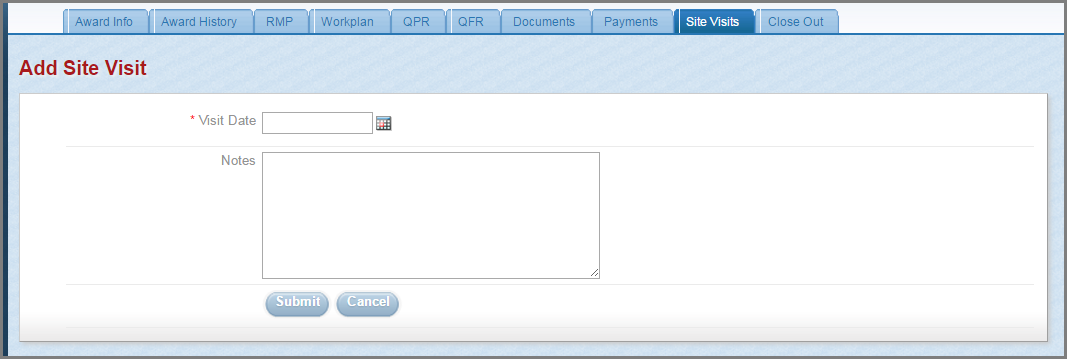 Accessed by clicking the Add Site Visit button found in the Site Visit Summary page as demonstrated in Figure 41 aboveAward Closeout TabNOTE: The Award Closeout tab only appears once the award is 90-days from ending.Figure 43: Award Closeout Summary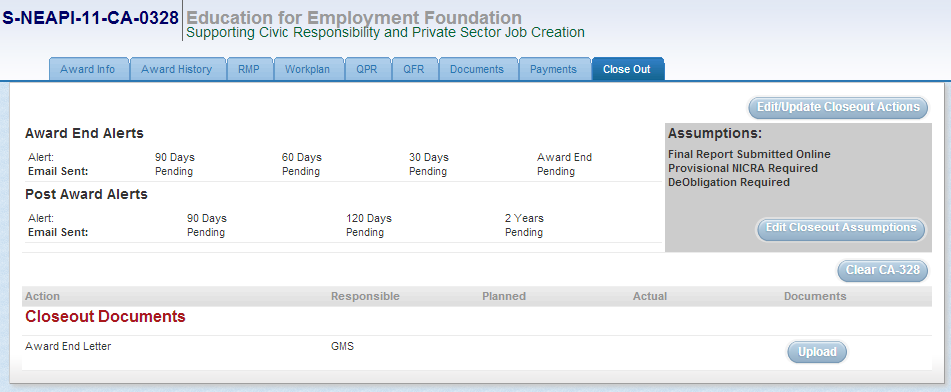 Figure 44: Set Closeout Assumption 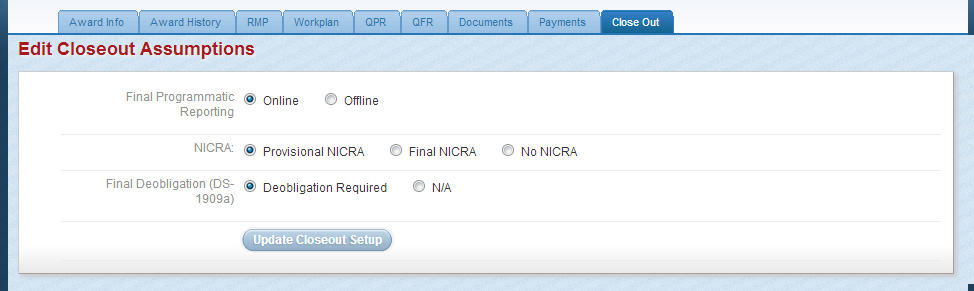 Accessed by clicking the Edit Closeout Assumptions button in the Assumptions panel of the Award Closeout Summary as demonstrated in Figure 43 aboveFigure 45: Uploading Approved Final Programmatic Report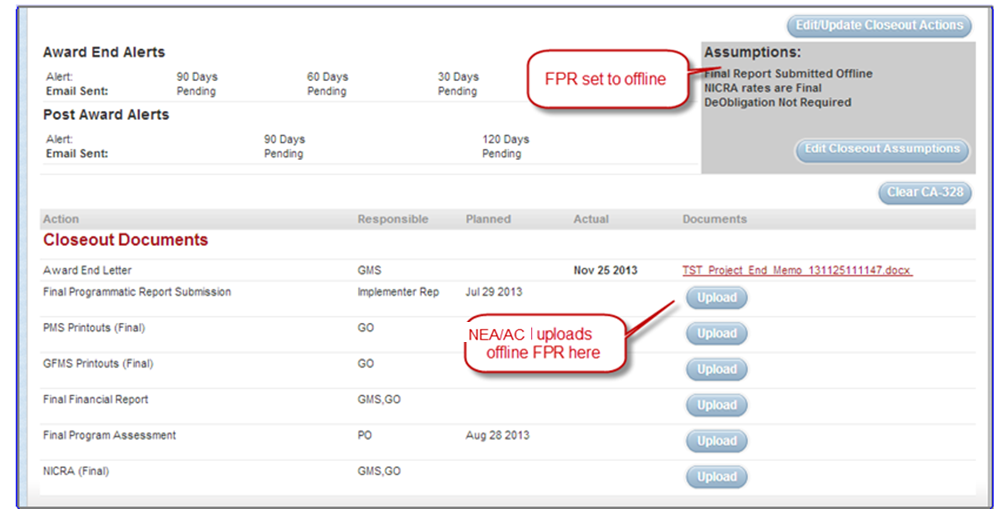 NOTE: Once closeout assumptions are set in the system, US Department of State ACPRS users are able to upload Closeout Documents directly in the Award Closeout Summary, also demonstrated in Figure 43, page 27. ACPRS ReportsNOTE: ACPRS allows for US Department of State Users to gather data based on information provided in ACPRS. The reports made as a result of search queries are known as ACPRS Reports. Common ACPRS Reports can be found in the Reports panel of the Home Page, as demonstrated on Figure 6, page 3. The Project Inventory Report is a report of all awards entered into ACPRS.Figure 46: ACPRS Report Search Criteria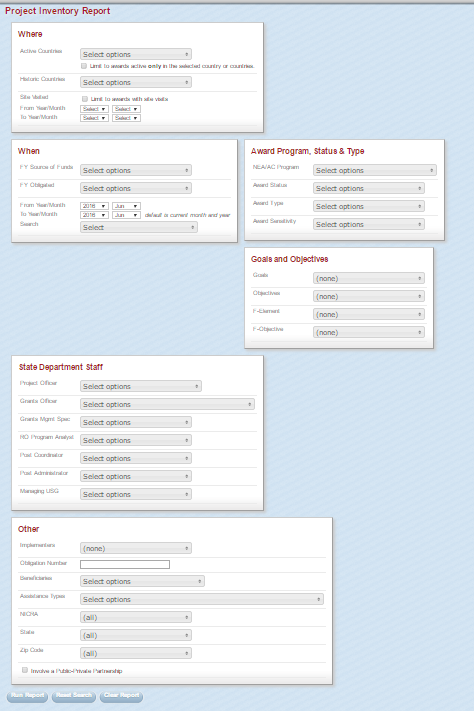 Accessed by selecting the Project Inventory Report link in the Reports panel of the Home Page (Figure 1, page 1) as demonstrated in Figure 6, page 3Figure 47: Search Results Summary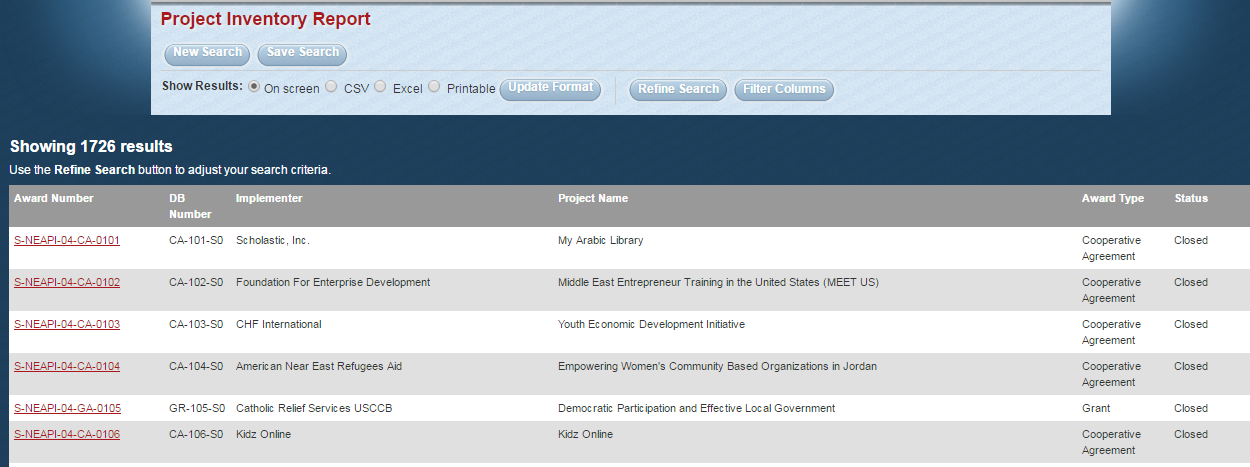 NOTE: Results are displayed based on search criteria established in the Project Inventory Report (Figure 46, page 29)Figure 48: Search Results Option Buttons 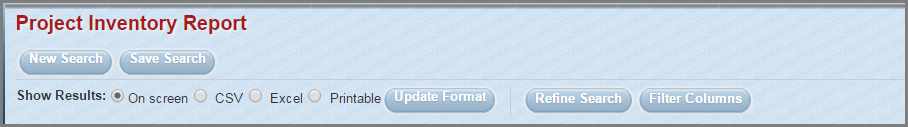 NOTE: The search results options allow for US Department of State ACPRS users to update the format of the report to .csv or.xls by selecting the appropriate formatting option and then clicking the Update Format button.NOTE: The search results options also allow for  US Department of State ACPRS users to refine the results of the project inventory report search by selecting additional options from the categories demonstrated in the Project Inventory Report as demonstrated in Figure 46, page 29. Figure 49: Filter Columns Panel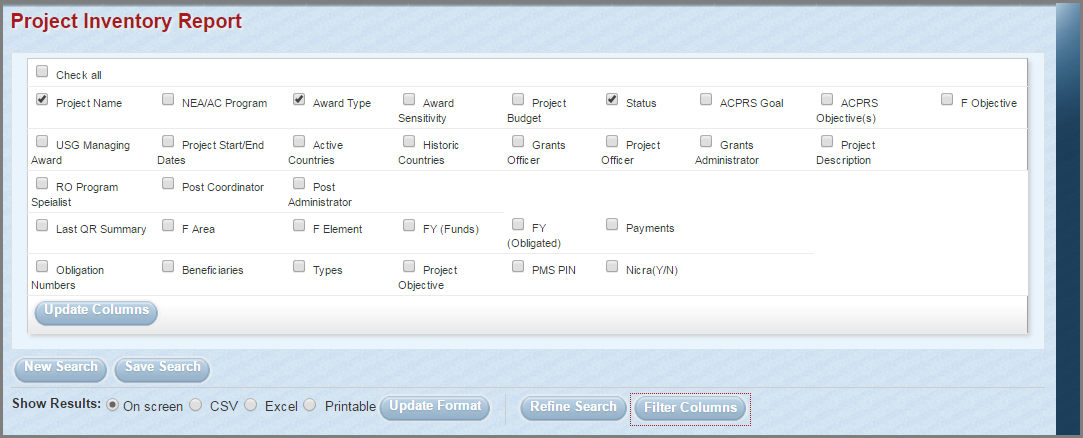 Accessed by clicking the Filter Columns search results option button above the search results summary (Figure 47 above)SAMS Domestic Results Monitoring Module ScreenshotsGrantor – Themes & Indicators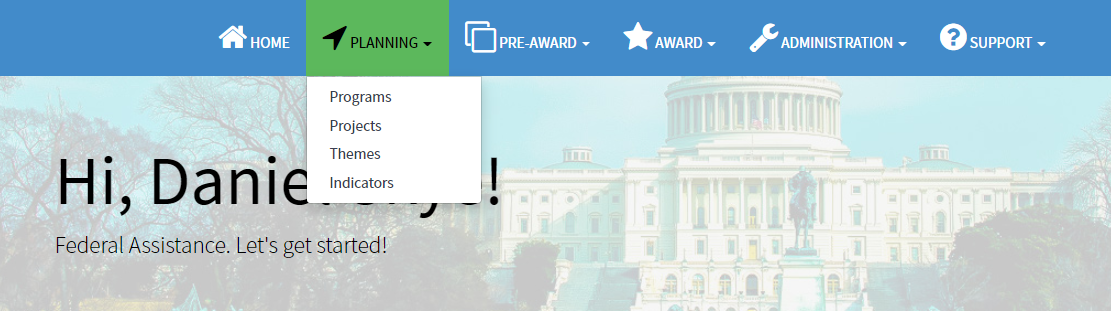 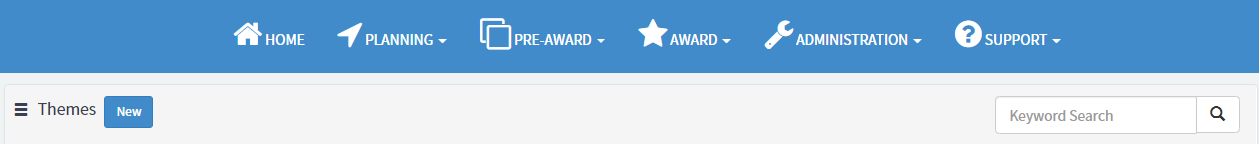 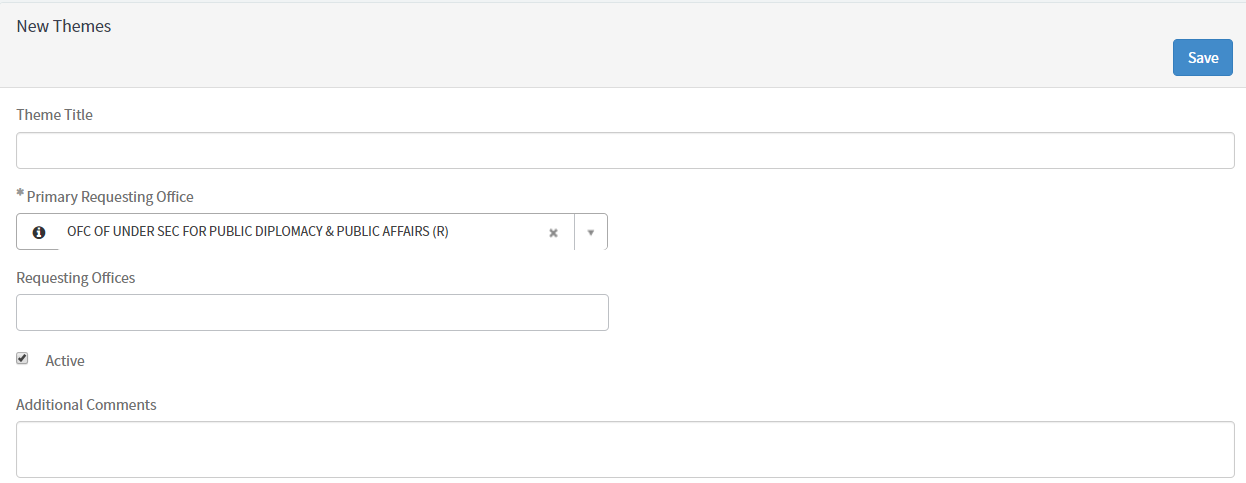 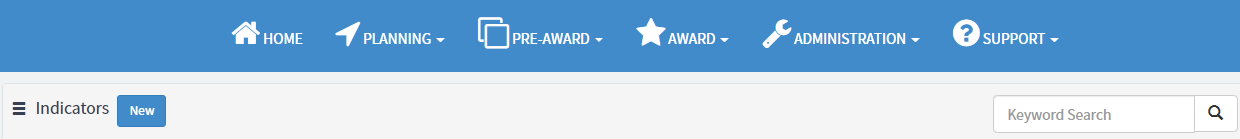 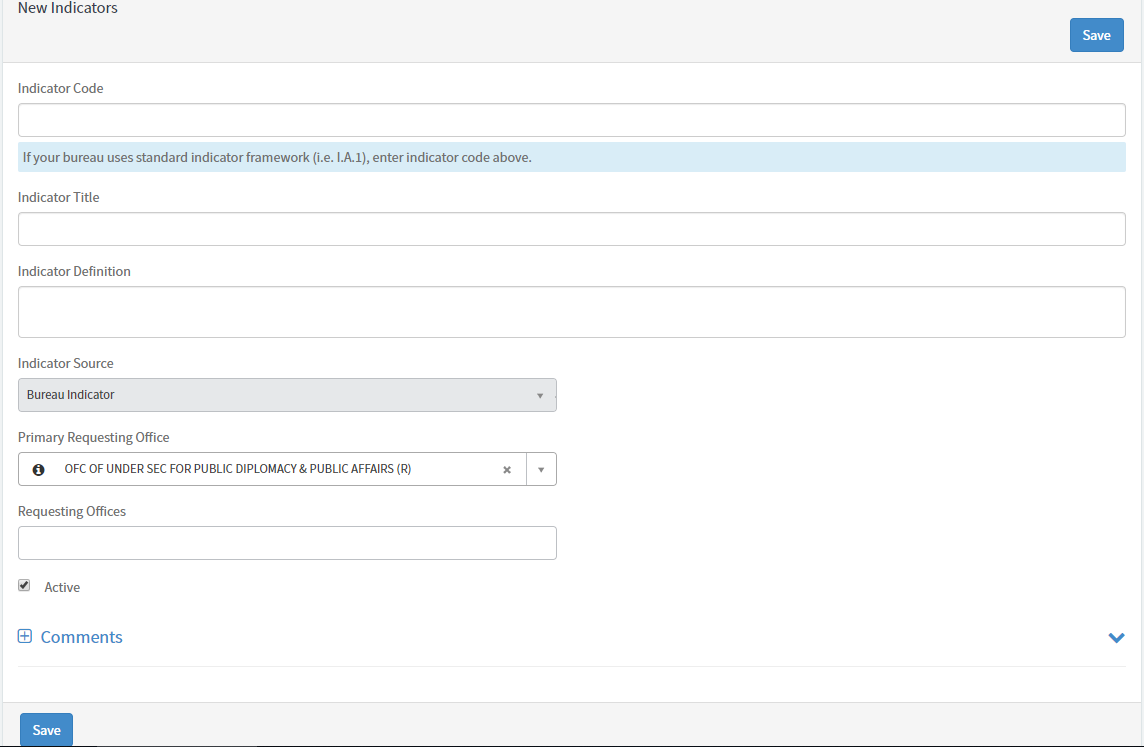 Grantor – Proposal Creation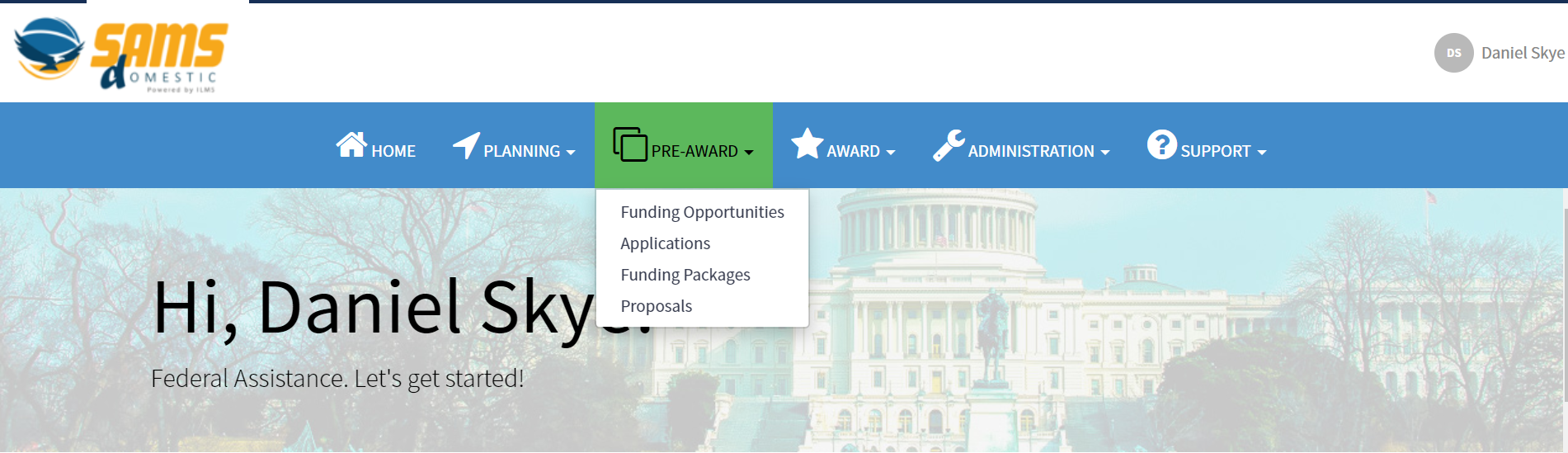 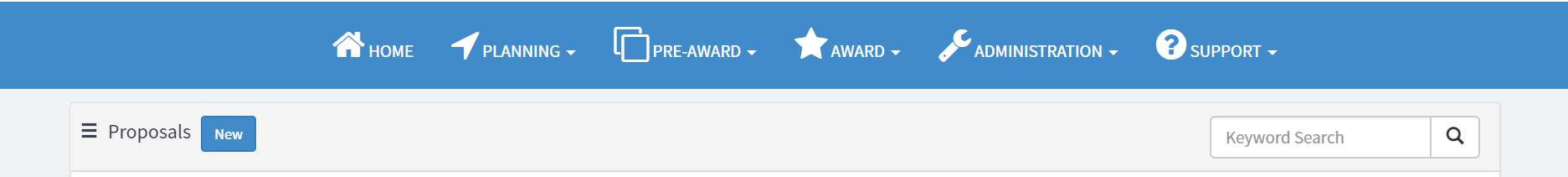 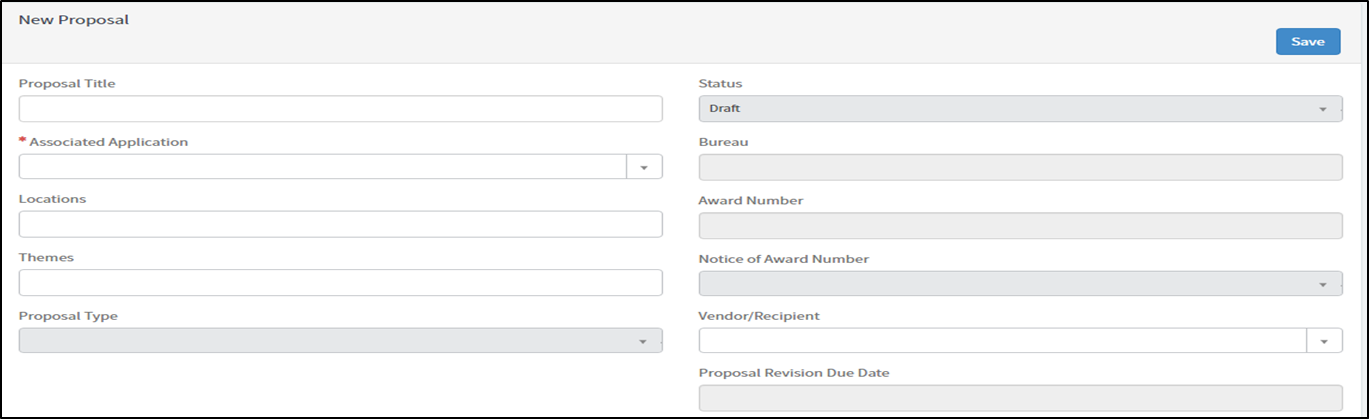 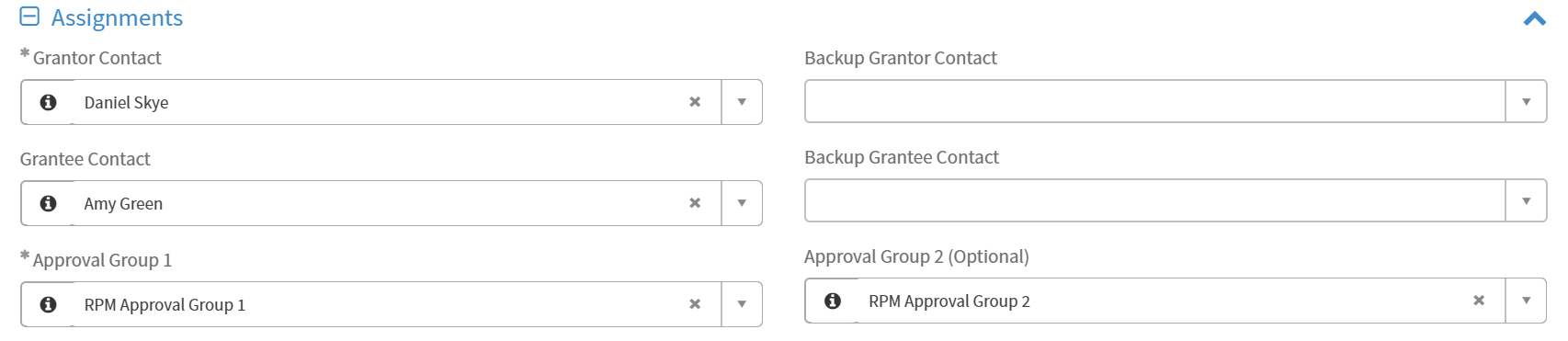 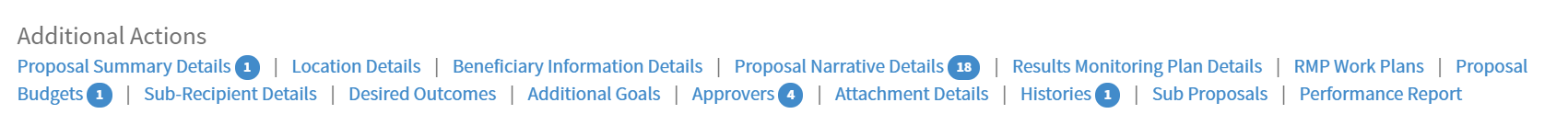 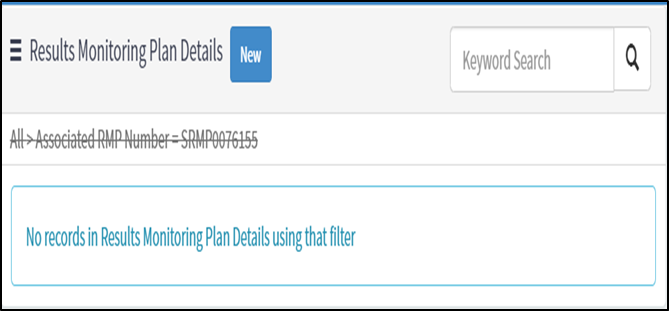 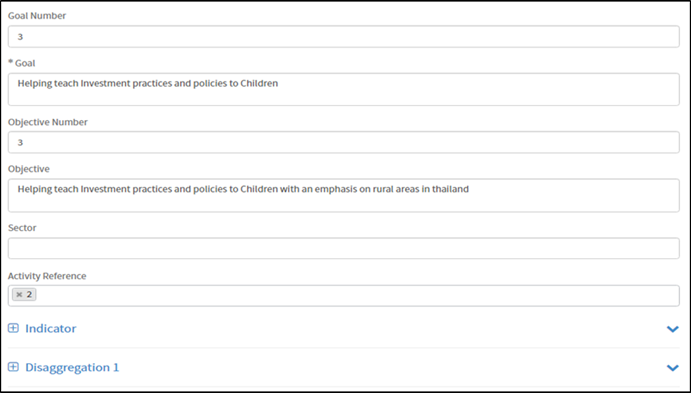 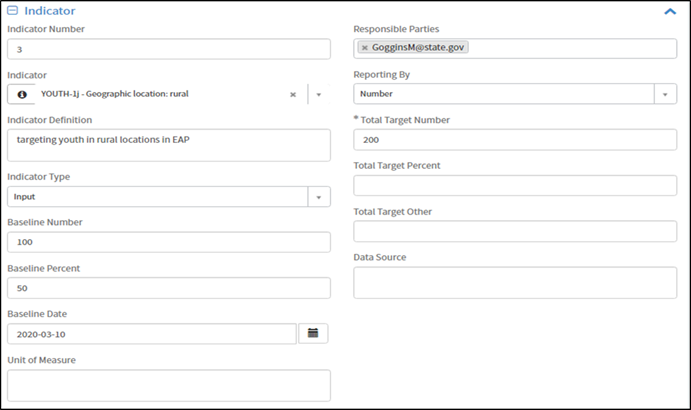 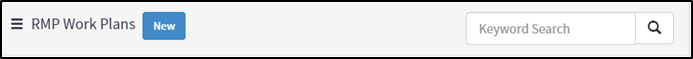 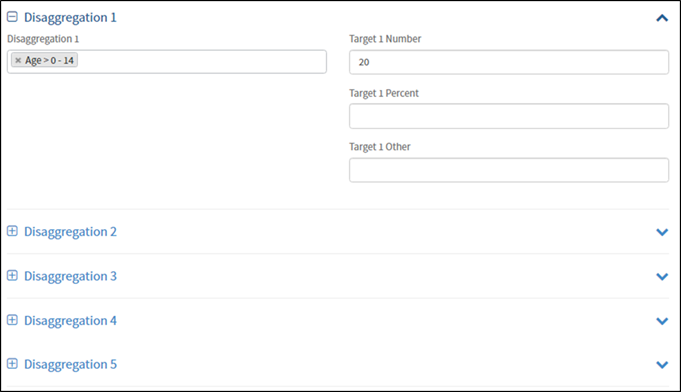 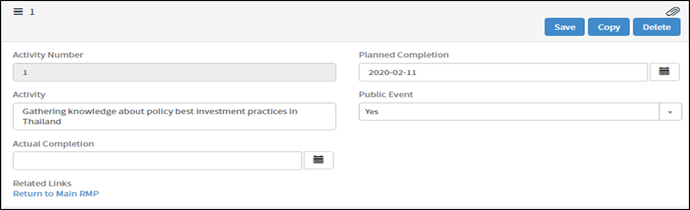 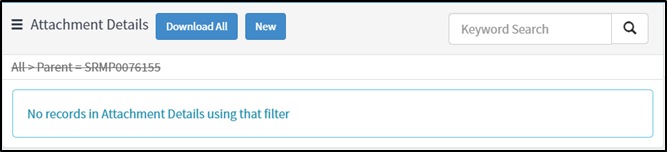 Grantor – Proposal Approval Flow, Amendments, & PDF Generation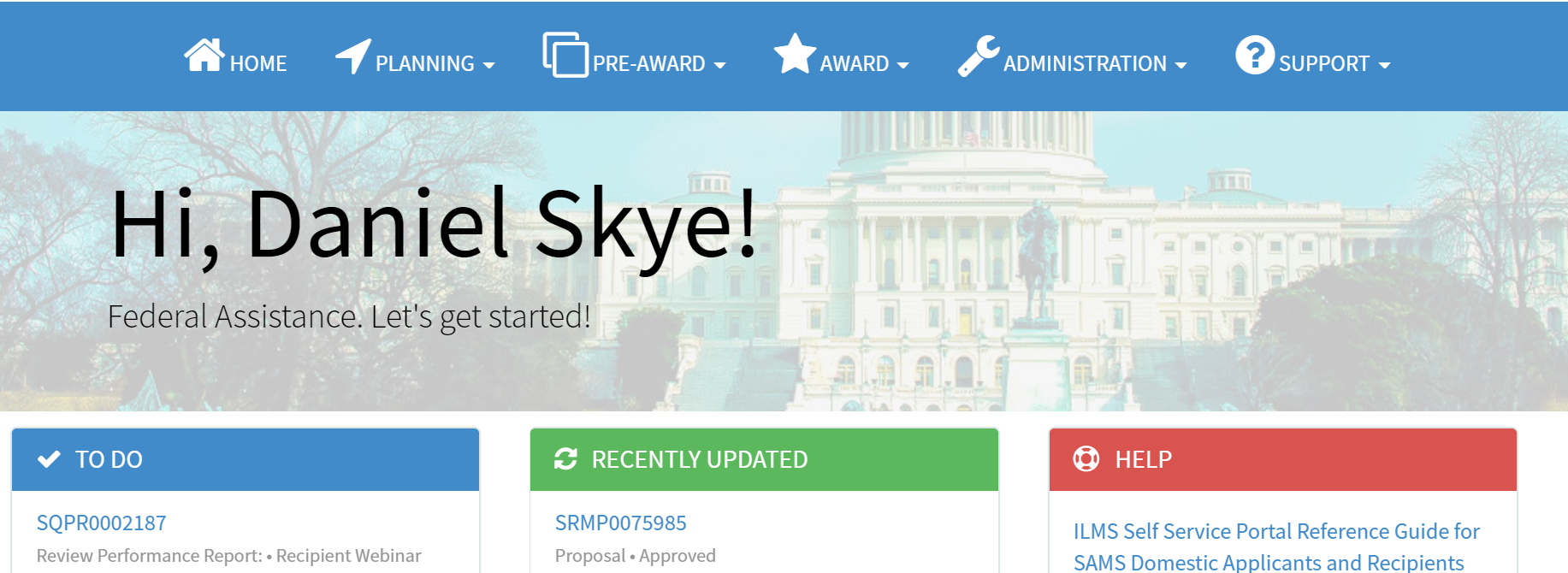 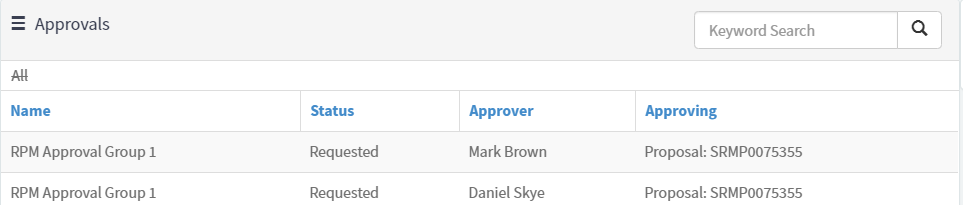 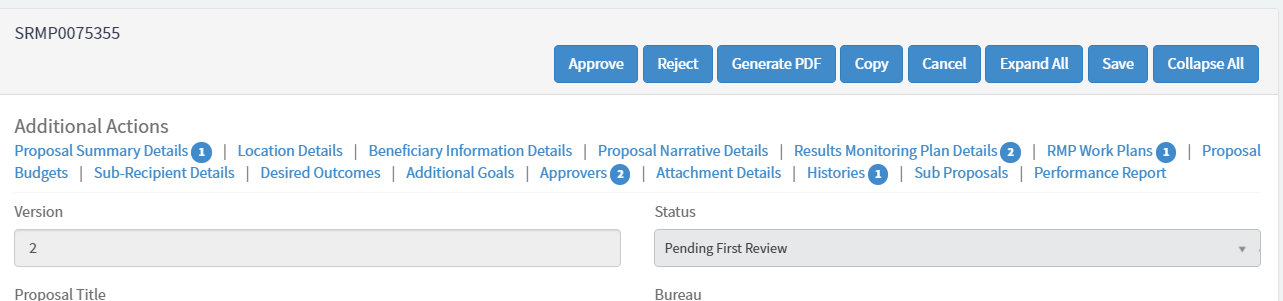 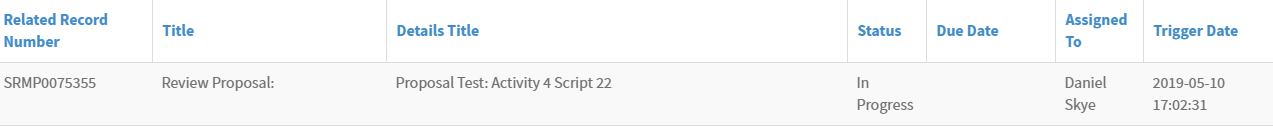 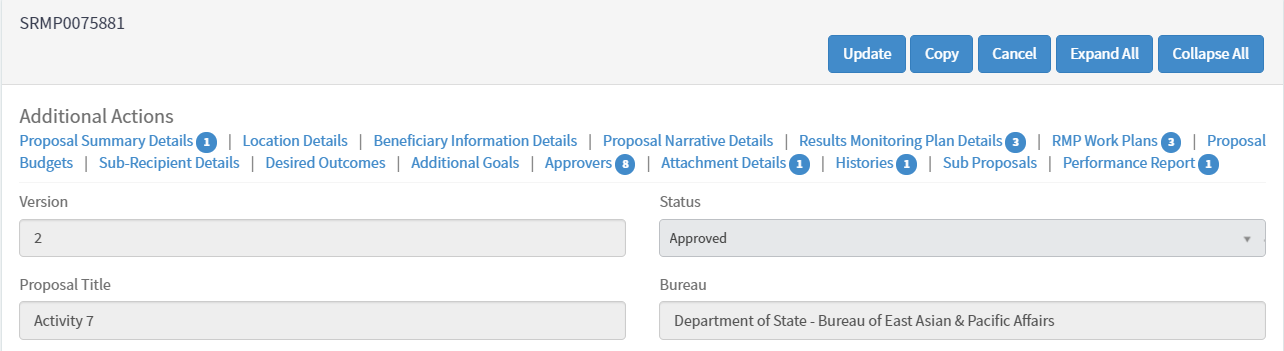 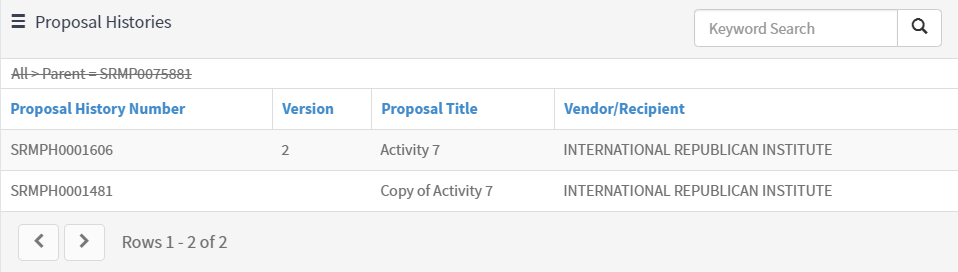 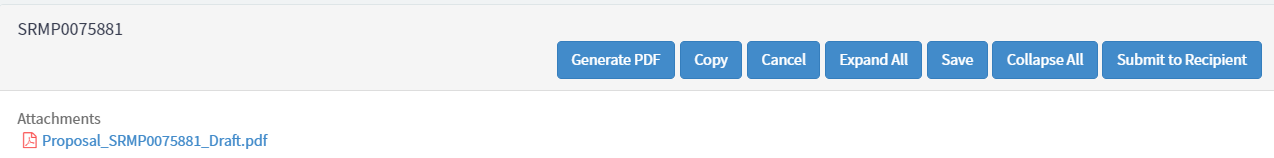 Grantor – Performance Report Creation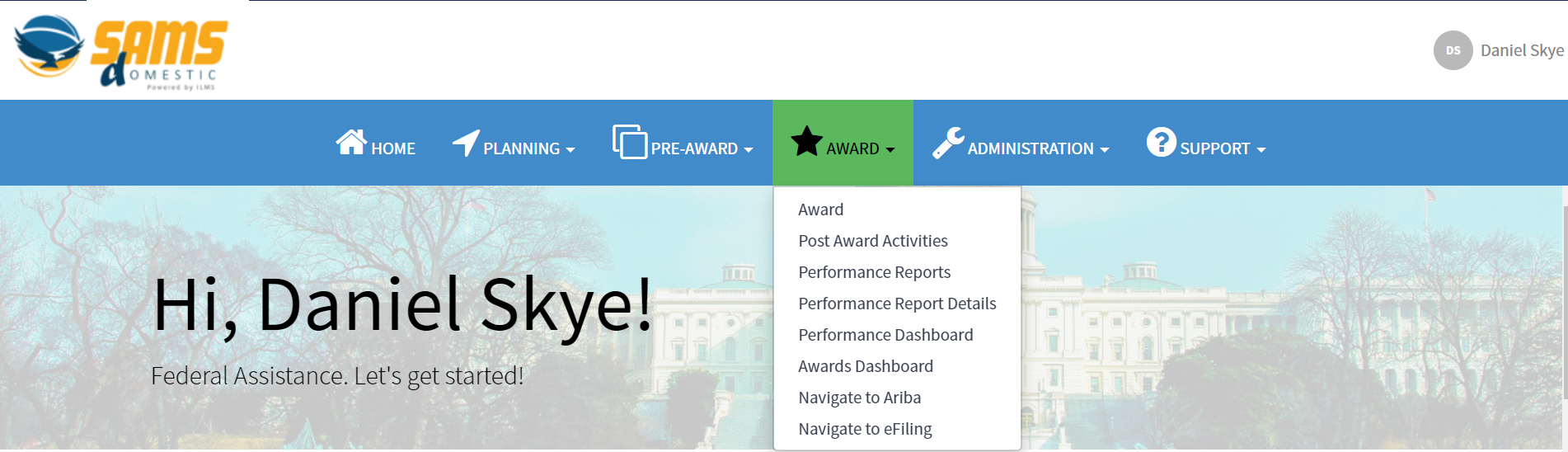 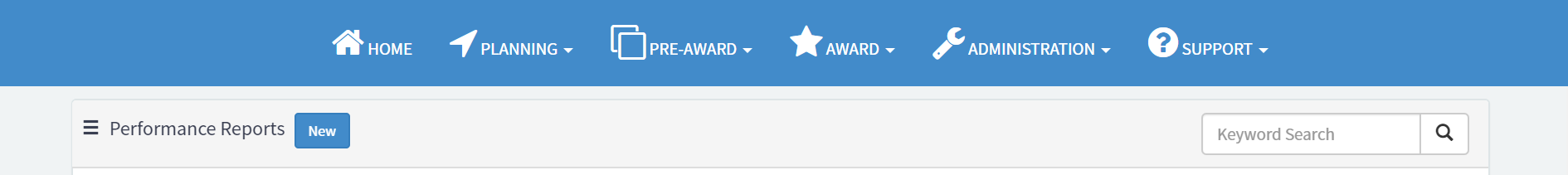 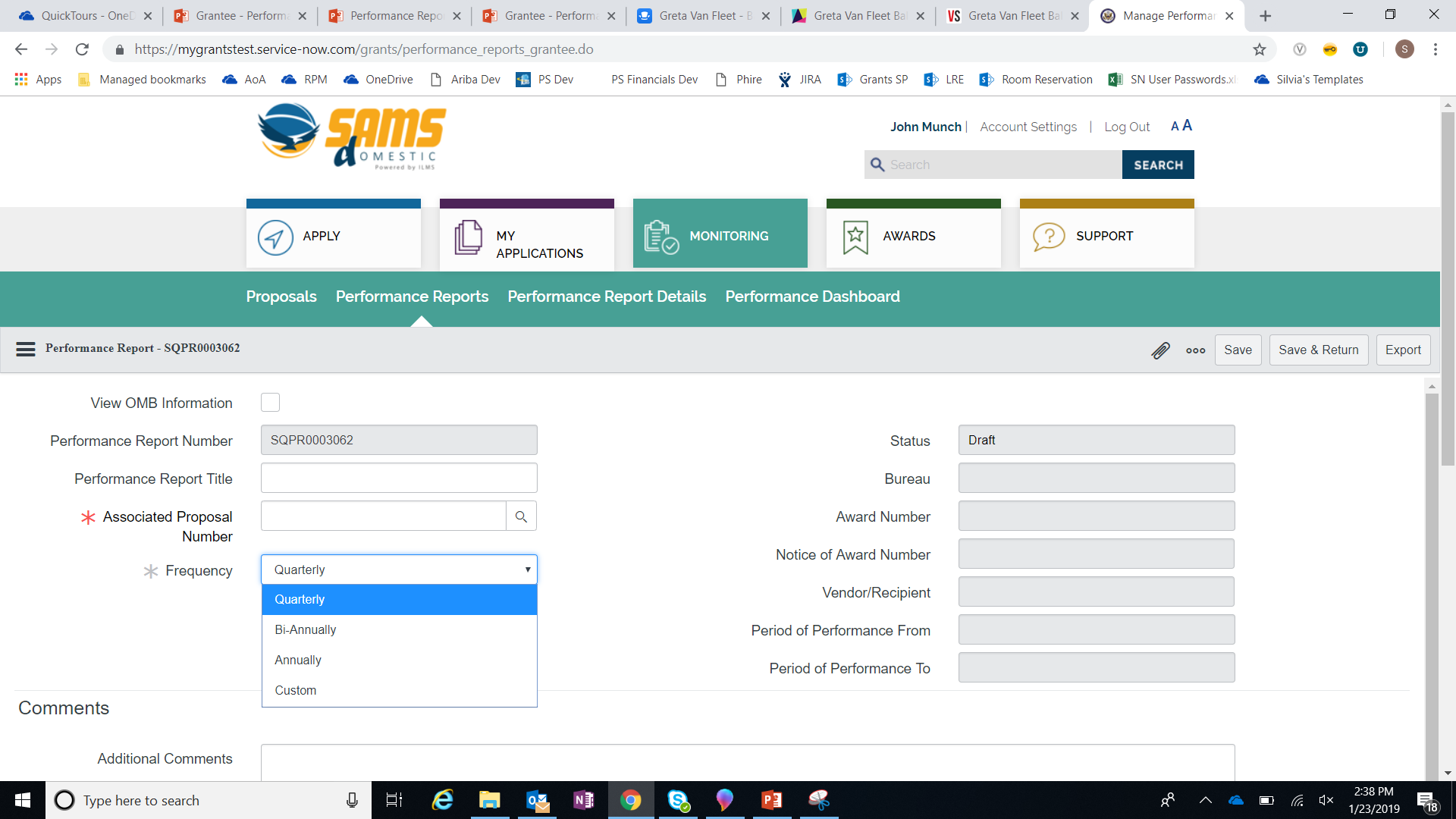 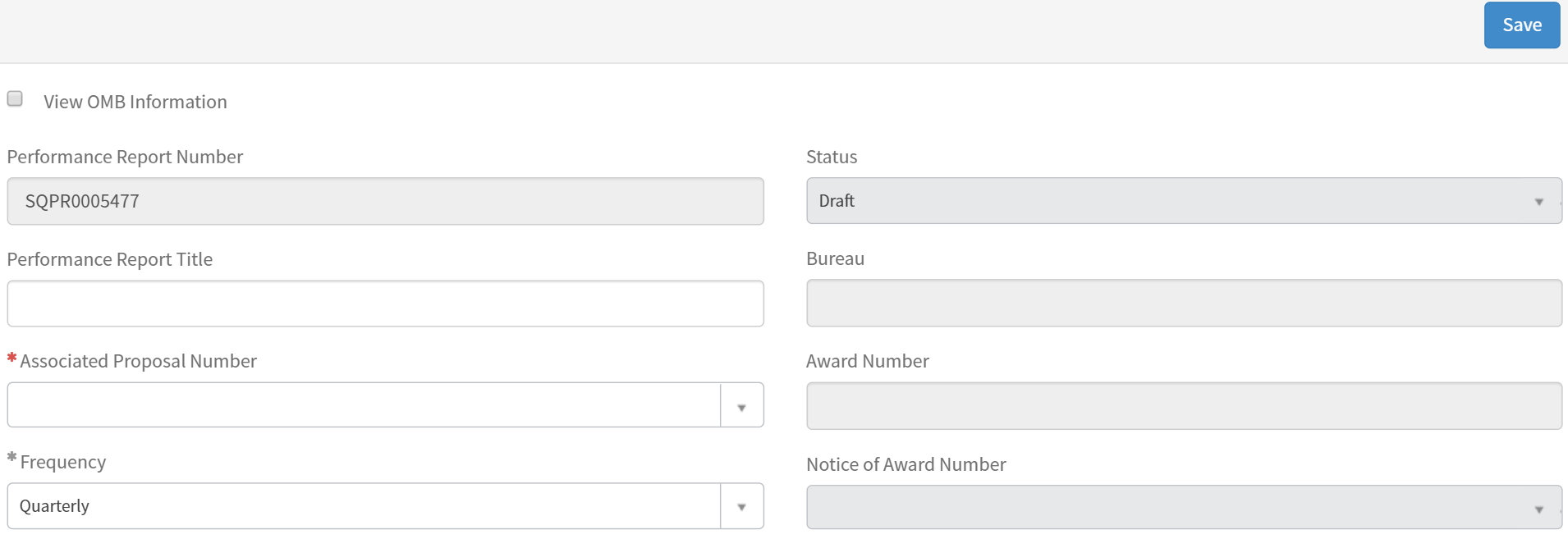 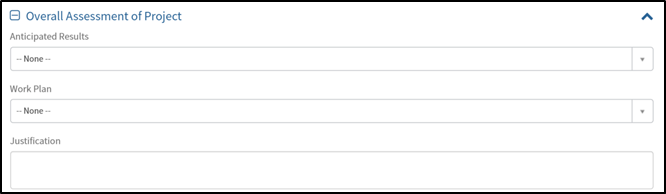 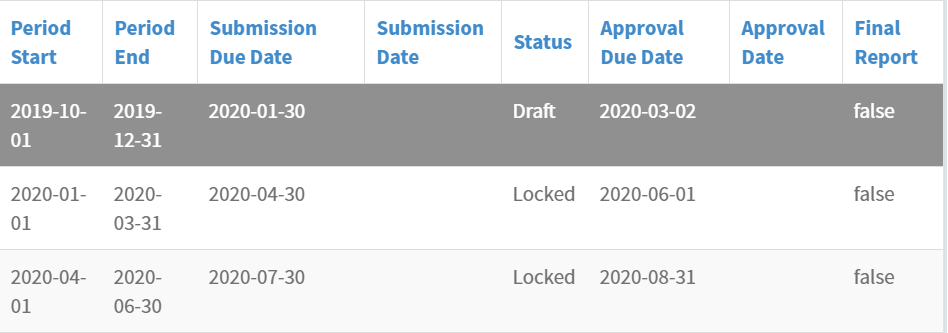 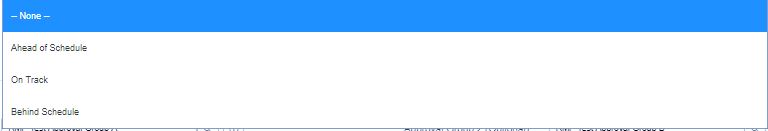 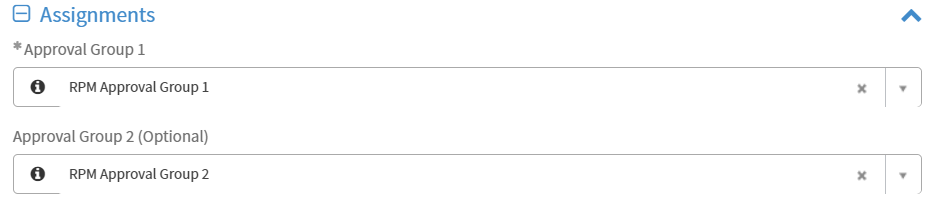 Enter quantitative progress for the reporting period in the Performance Report Data Tab information.Goal, Objective, Indicator, and Disaggregation data are pulled in from the Associated Proposal to report on.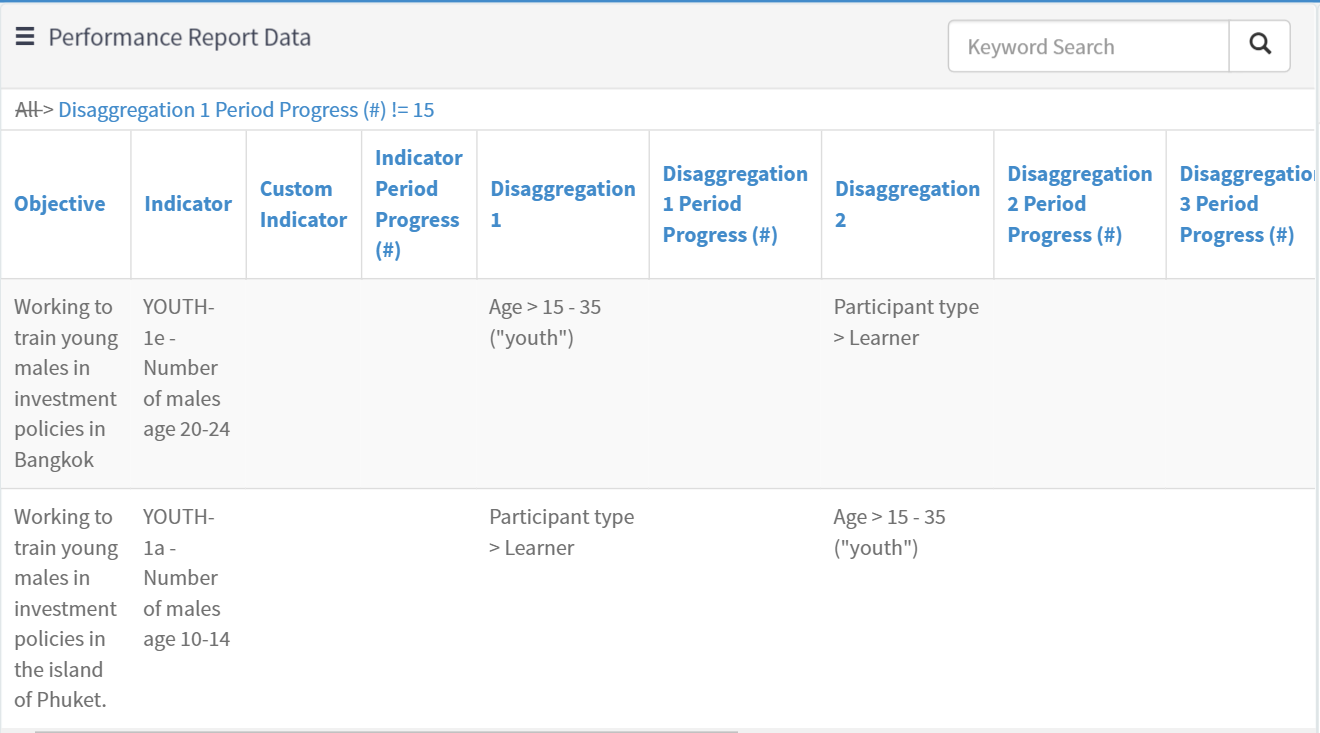 Click into the Performance Report Totals tab to view aggregated indicator and disaggregation data across reporting periods.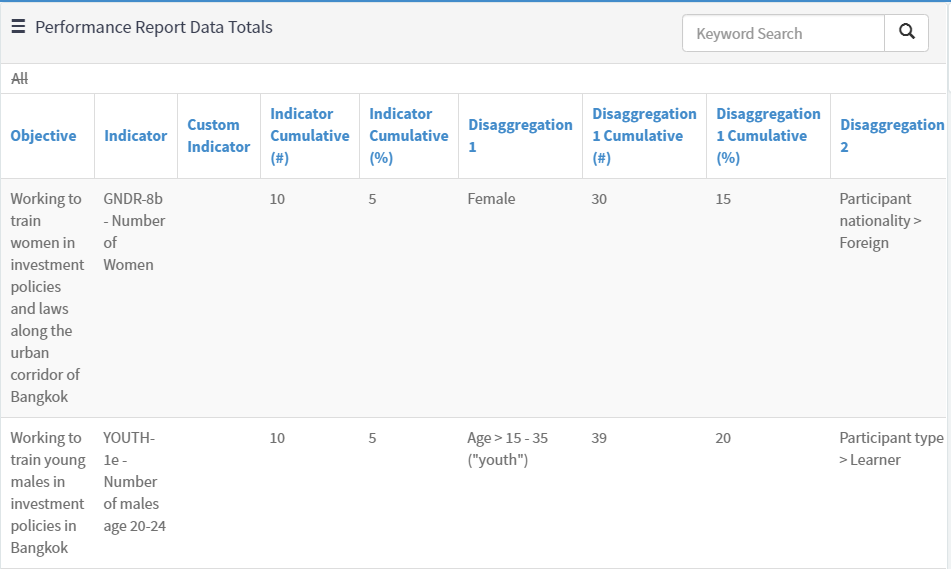 Click into the Narrative Reporting Tab to enter the information relevant to the specific Performance Report Period.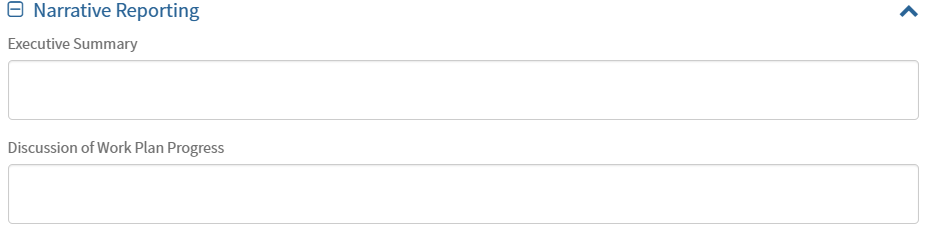 Select the required evaluation from the Evaluation tabs to answer bureau-specific questions.The Grantee Evaluation is completed by grantees for grantor review.The Internal Evaluation is only visible for grantors.The External Evaluation is completed by grantors to provide feedback to grantees.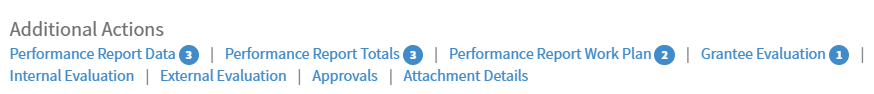 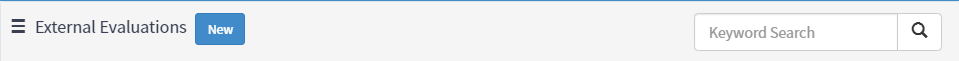 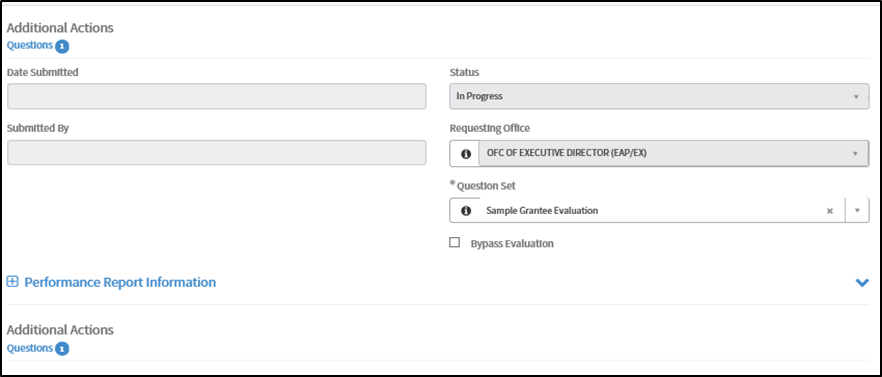 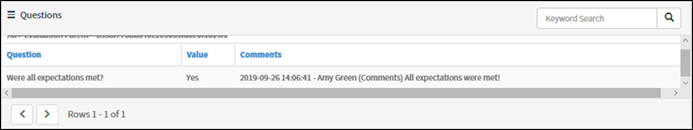 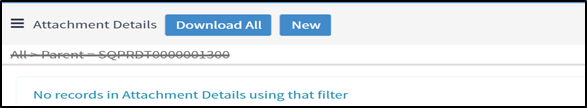 Grantors are able to update the reporting frequency.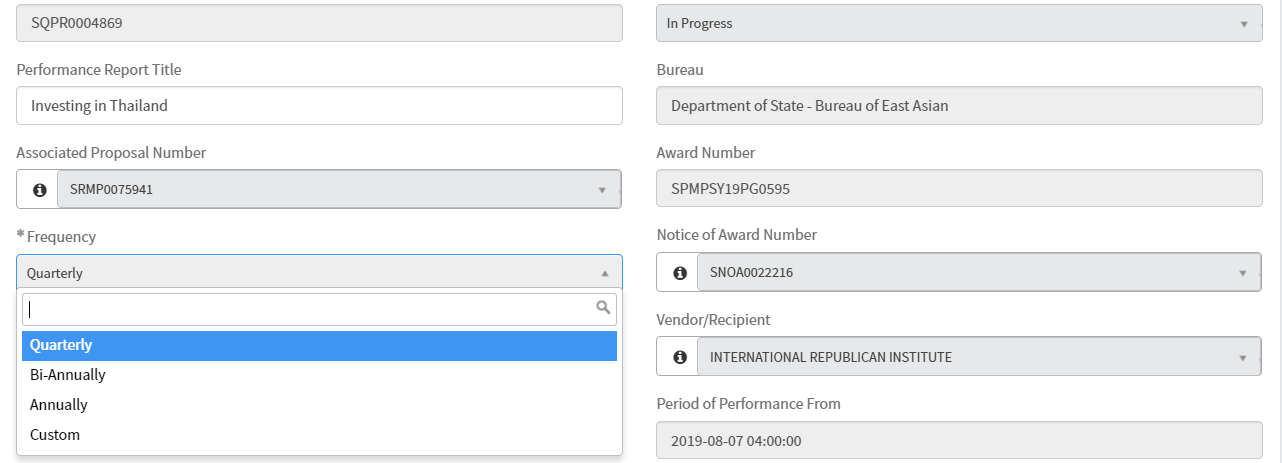 Grantor – Performance Report Approval Flow & PDF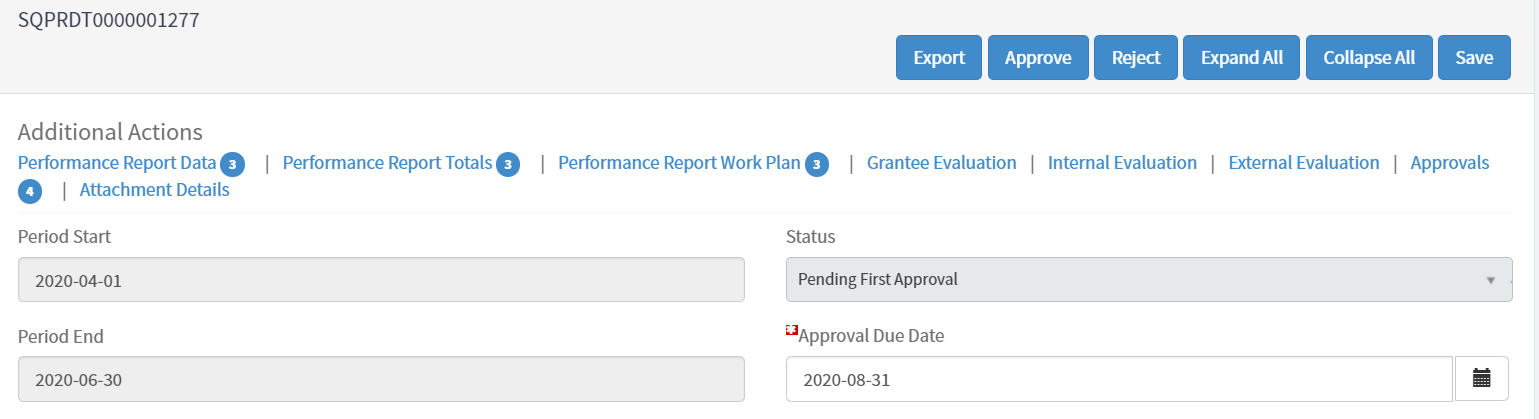 There are two ways to unlock Performance Report Details records: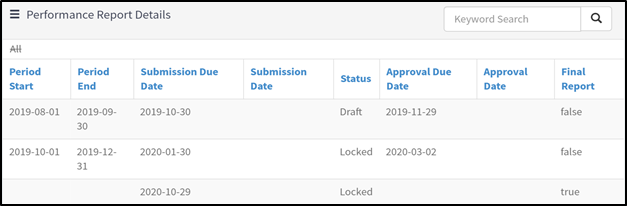 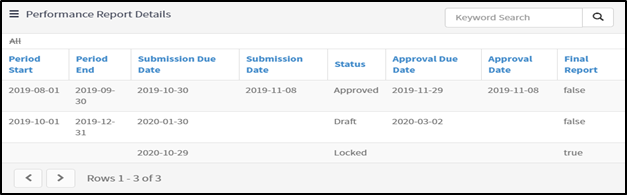 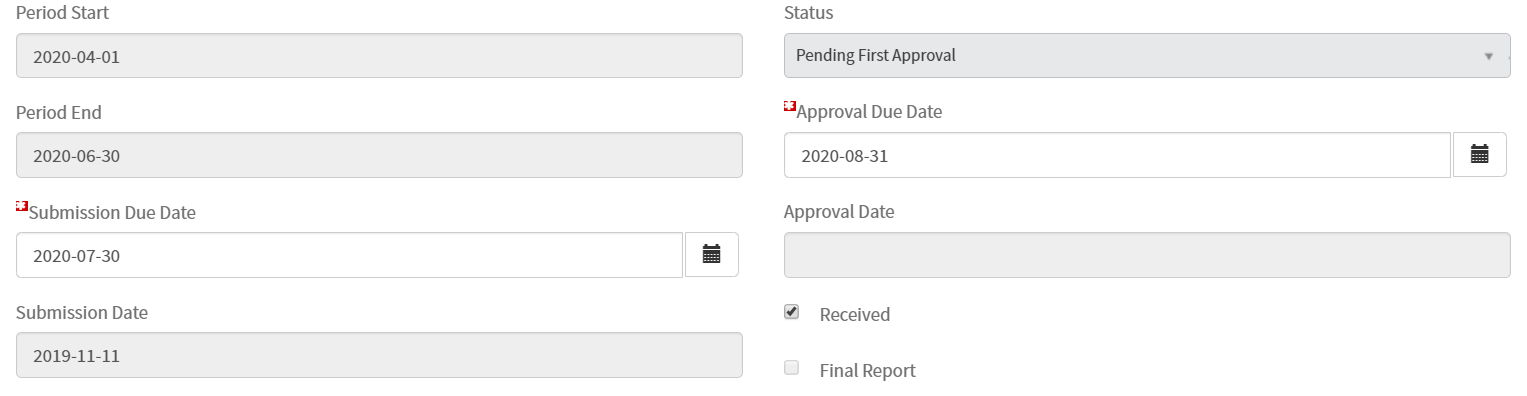 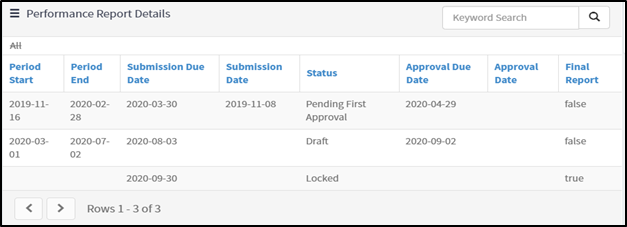 Once a Performance Report Details form is fully Approved, a Performance Report PDF is automatically generated and stored in the Award File. Reporting period data, cumulative data, as well as narrative data is included in the PDF.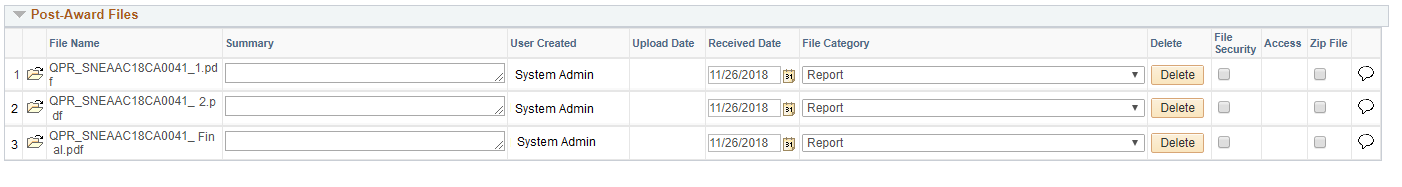 Grantee – Proposal Creation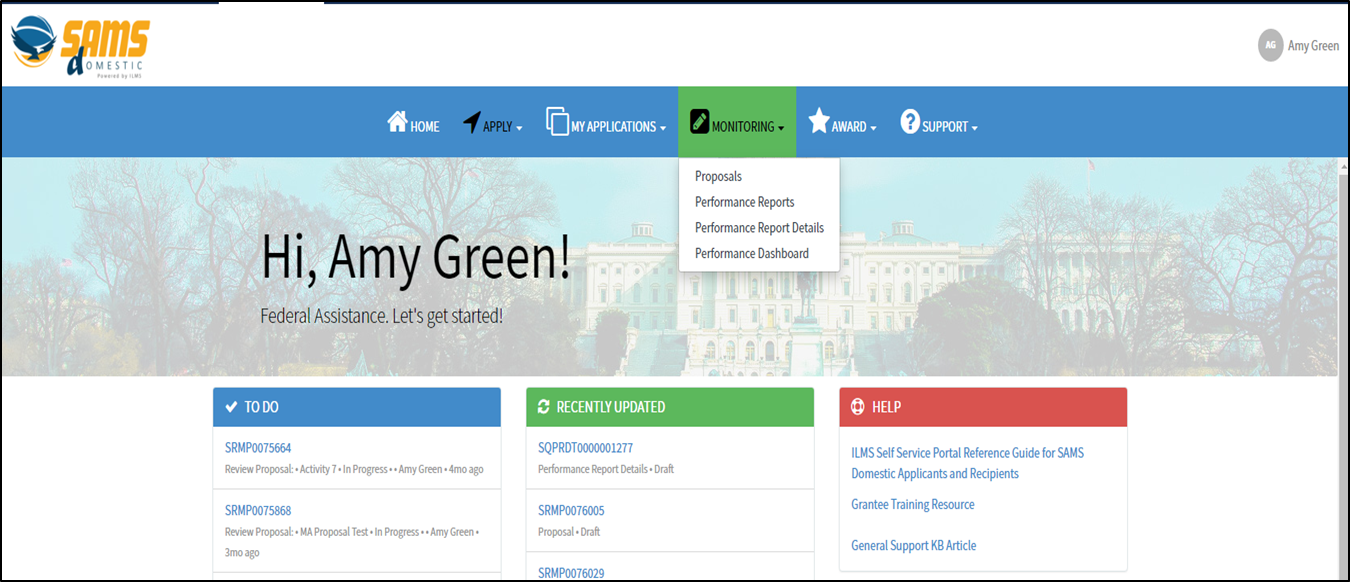 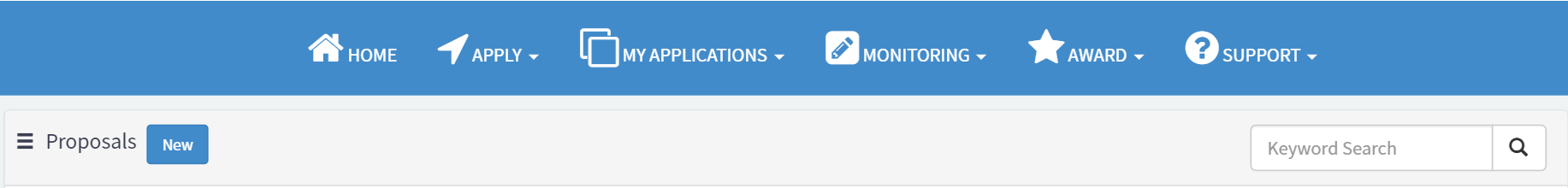 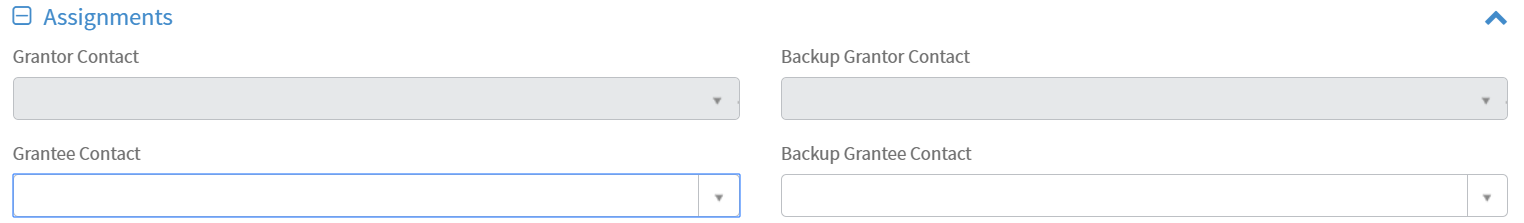 Grantee – Performance Report Creation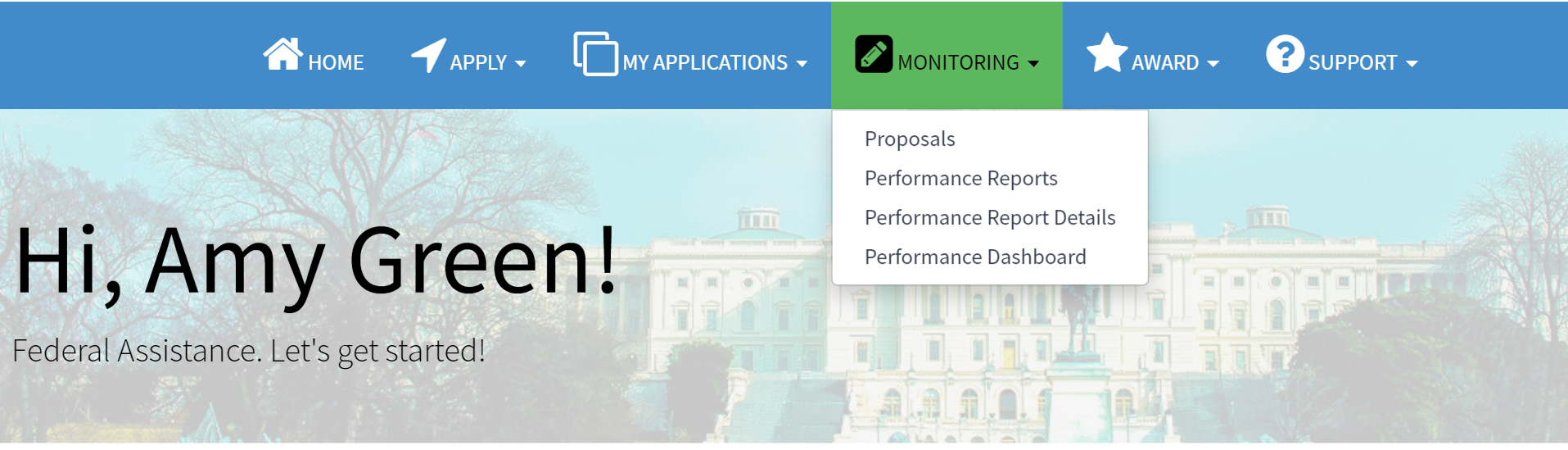 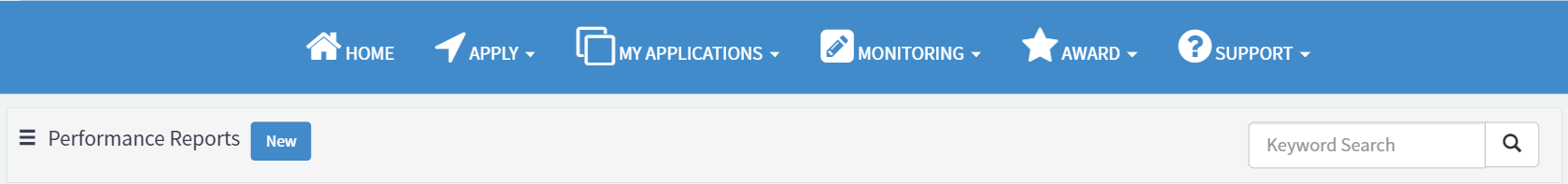 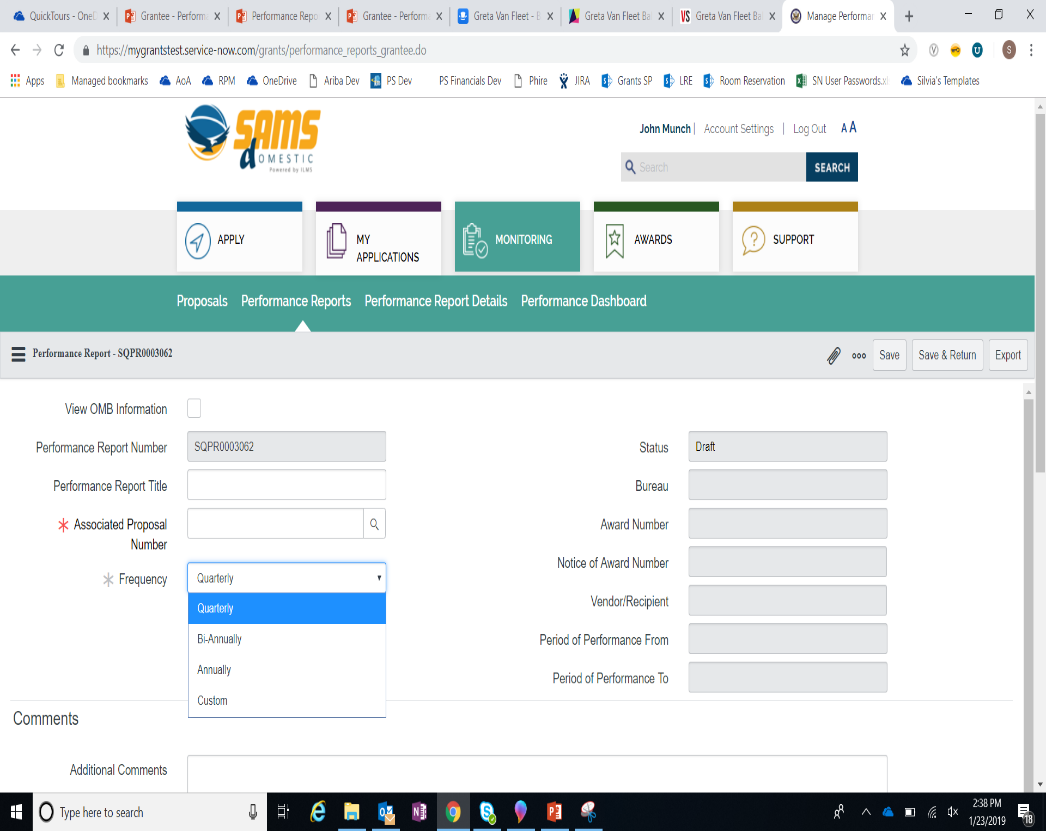 Enter quantitative progress for the reporting period in the Performance Report Data Tab information.Goal, Objective, Indicator, and Disaggregation data are pulled in from the Associated Proposal to report on.Click into the Performance Report Totals tab to view aggregated indicator and disaggregation data across reporting periods.Click into the Narrative Reporting Tab to enter the information relevant to the specific Performance Report Period.Select the required evaluation from the Evaluation tabs to answer bureau-specific questions.The External Evaluation is completed by grantors to provide feedback to grantees.The Grantee Evaluation is completed by grantees for grantor review. 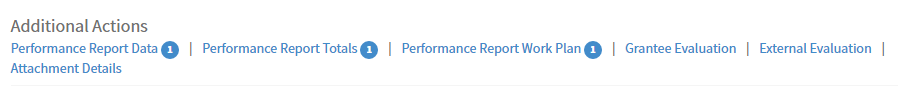 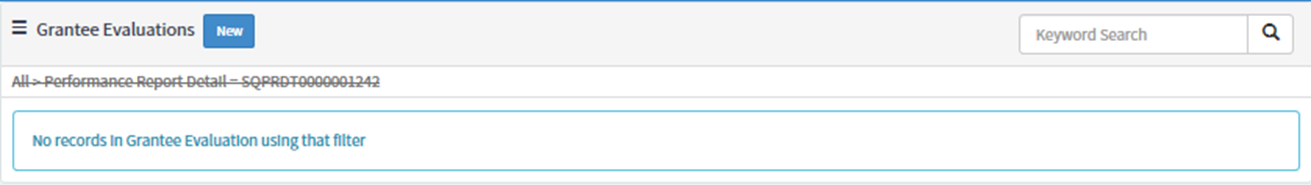 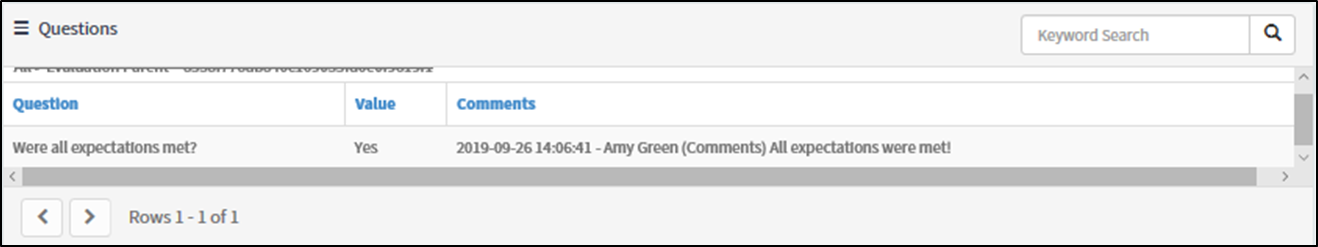 Figure 3: My Projects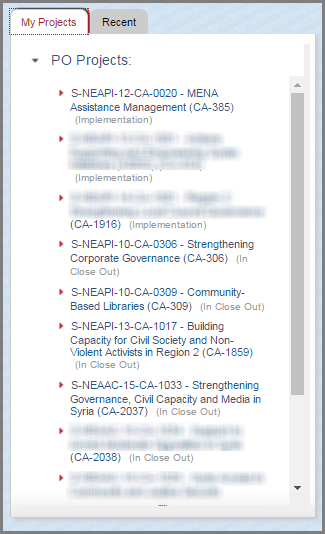 Figure 4: My People (for division managers)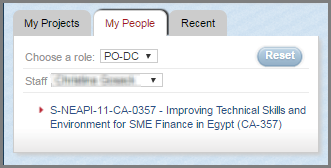 Figure 5: Recently Viewed Awards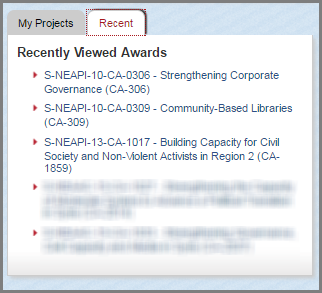 